ОТДЕЛ КУЛЬТУРЫ НАУРСКОГО МУНИЦИПАЛЬНОГО РАЙОНАМКУК «НАУРСКАЯ ЦЕНТРАЛИЗОВАННАЯ БИБЛИОТЕЧНАЯ СИСТЕМА»366128 ЧР, Наурский район, ст. Наурская, ул. Лермонтова 39 Тел/факс (871-43) 2-22-49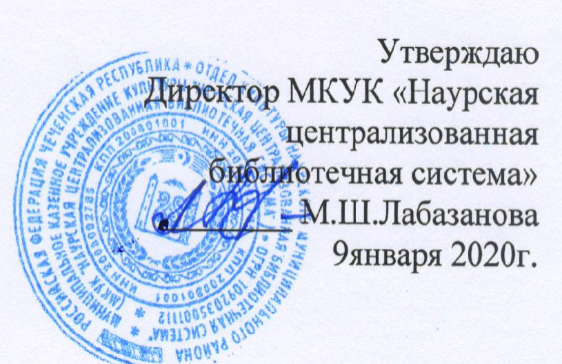 ОТЧЕТ О РАБОТЕ МКУК «НАУРСКАЯ ЦЕНТРАЛИЗОВАННАЯ БИБЛИОТЕЧНАЯ СИСТЕМА»ЗА 2019 ГОДНаурская2019СодержаниеI. Общие положения                                                                            3II. Библиотечная сеть                                                                         6III. Статистические данные и показатели                                     8IV. Библиотечные фонды                         10V. Каталогизация и оцифровка библиотечного фонда                13VI. Организация и содержание библиотечного обслуживания пользователей131. Основные направления библиотечного обслуживания населения 2. Продвижение книги и чтения.14Работа библиотек по основным направлениям                 155. Актуальные темы отчётного года. Год театра6. Библиотечное обслуживание людей с ограниченными возможностями здоровья                367. Библиотечное обслуживание детей               398. Реклама библиотек и библиотечных услуг            469. Обслуживание удаленных пользователей            47VII. Справочно-библиографическое, информационное и социально-правовое обслуживание пользователей 52VIII. Краеведческая деятельность библиотек                 61IX. Автоматизация библиотечных процессов                         67X. Организационно-методическая деятельность                         68XI. Библиотечные кадры                72XII. Материально-технические ресурсы библиотек             73XIII. Основные итоги годаI.   ОБЩИЕ ПОЛОЖЕНИЯ Главные события библиотечной жизни района2019 год прошел для библиотек Наурского района под знаком Года театра,работа велась в рамках программы «Театр – зеркало, в котором отражаются
события и человек» А.С. Пушкин», цель которой формирование эстетического мировоззрения и активной позиции пользователей через их приобщение к духовным ценностям искусству и культуры. Кроме традиционных по форме библиотечных мероприятий, были проведены также различные акции, праздники, уроки, часы. Всего библиотекарями Наурского района было проведено 98 мероприятий.К международному дню театра, который отмечается 26 марта в НЦРБ    прошел час театрального искусства «Великий волшебник – Театр» для личного состава работников ФКУ ИК-2. Присутствующим рассказали об истории зарождения театра, о самых известных театрах мира, России и Чеченской Республики. Познакомила с ведущими актерами Чеченского драматического театра им. Х.Нурадилова и русского театра им. М.Ю. Лермонтова. К мероприятию была оформлена книжная выставка «Волшебный мир театра» и проведен обзор представленных книг и журналов.В Ново-Солкушинской библиотеке для молодежи проведен познавательный час «Русская классика на театральной сцене». Слушатели провели путешествие в мир театра: узнали, как зарождалось театральное искусство, о том, какие существуют театры. Библиотекарь рассказала о некоторых произведениях, по которым поставлены спектакли.                                                                      В дни проведения Недели детской книги провели единый день искусства «Знакомство с театром». Проводимые мероприятия   начинались со знакомства детей с историей возникновения театра и просмотра презентации «Знакомство с театром».  В рамках дня провели беседы о правилах поведения в театре. Ежегодный фестиваль чтения «Библионочь — 2019» проводится в России уже в восьмой раз. Ее тема в этом году посвящена театру. Так, Наурская центральная районная библиотека провела праздничное мероприятие «Волшебный мир театра».Увлекательное путешествие в загадочный мир театра позволил в этот вечер участникам окунуться в богатый мир театрального искусства, узнать об истории театра, о театрах разного жанра, познакомиться с творчеством выдающихся мастеров театральной сцены. Гости библиотеки приняли участие в конкурсах, играх, театральных импровизированных сценках, викторинах. Завершилось мероприятие у экспозиции «Великий волшебник – театр», где приглашенные познакомились с многообразием представленных книг на выставке. Гости смогли побывать в волшебном и таинственном мире театра.  Посетителей события ожидала насыщенная программа, в которую вошли путешествия по театрам чеченской республики, театральная викторина «Знатоки театра», конкурс «Актерское мастерство», поэтическое караоке «Читаем классику, друзья» и многое другое. Присутствующиесмогли познакомится с историей возникновения театра. С уверенностью можем сказать, что наши мероприятия оказались яркими и запоминающимися. Минувший год стал юбилейным 2019 год в России объявлен годом Даниила Гранина. Писатель стал признанным классиком еще при жизни.  Этому знаменательному событию и посвящали свои  мероприятия все библиотеки района. К 100-летию Д. А. Гранина во всех библиотеках   действовали книжные выставки «Даниил Гранин: солдат и писатель». На выставках были представлены материалы о жизни и деятельности писателя, а также художественные и публицистические произведения. У выставок проводились обзоры литературы, беседы о жизни и творчестве писателя-юбиляра. Во всех библиотеках района к юбилею писателя Даниила Гранина проходили тематические памятные мероприятия. Калиновская библиотека-филиал №1    провела    в Калиновском техникуме механизации сельского хозяйства (КТМСХ) творческий - вечер «Век Даниила Гранина» посвященный жизни и творчеству   советского писателя Д.А. Гранина. На вечер были приглашены   любители русской советской прозы. Гости познакомились с жизнью и творчеством писателя. И узнали интересные факты из его биографии.  Вторая часть вечера была посвящена    показу фильма по произведению писателя «Иду на грозу». Вечер прошел в дружеской атмосфере, он был интересным и содержательным.  Цель мероприятия: развитие интереса у молодежи к чтению художественной литературы. В НЦРБ была оформлена постоянно действующая книжная выставка в рамках Года Д. Гранина – 100 лет: «Даниил Гранин: человек эпоха» с разделами: «Писатель, мыслитель, подвижник», «Даниил Гранин: диалог сквозь годы», «Солдат и писатель». На выставке представлены произведения писателя, фотоматериал, книги о нем и его творчестве. У выставки периодически проводят беседы и обзоры книг и материалов о жизни и творчестве Гранина.   В Ищерской библиотеке-филиал №4 провели вечер-портрет «Солдат и писатель-Даниил Гранин».  Участники мероприятия познакомились   с биографией и творчеством писателя. Вниманию участников мероприятия был представлен обзор лучших произведений автора из фонда библиотеки «Иду на грозу», «Зубр», «Картина», «Искатели», которые раскрывают все многообразие произведений Гранина.  Учащиеся старших классов подготовили   для выразительного чтения отрывки из произведений писателя и знаменитых цитат автора. К мероприятию была оформлена книжная выставка «Век Даниила Гранина». В Новотерской библиотеке-филиал №16 провели обзоры и беседы из цикла «Писатель, мыслитель, подвижник».   Молодым читателям библиотеки были представлены произведения известного во всем мире писателя Д. А.  Гранина, написанные в разные годы.    В Ново-Солкушинской библиотеке-филаал№12, для широкого круга читателей, проведен урок-портрет «Д. Гранин – солдат и писатель».  Жизнь и творчество Д.А. Гранина составляет одну из интересных и ярких страниц современной литературы. Библиотекарь познакомила читателей с жизнью и творчеством писателя; рассказала о его произведениях.                                                                                                                                                                      В Чернокозовской библиотеке-филиале№ 5    провели литературный круиз: «По страницам Д.  Гранина».  Присутствующие узнали, о том. что Даниил Гранин - советский и российский писатель, киносценарист, ветеран Великой Отечественной войны.  Даниил Гранин внес значительный вклад в развитие российской культуры. Основная тема его произведений об ученых, научных работниках, инженерах, их судьбы раскрываются   в книгах: «Иду на грозу», «Зубр», «Картина», «Мой лейтенант», «Эта странная жизнь», которые проникнуты искренней любовью к своему Отечеству.  В Левобережненской библиотеке-филиал №9 прошел вечер «Иду на грозу» по творчеству Гранина, для учащихся 10 класса СОШ №1.     Вниманию читателей были представлены самые известные произведения Даниила Гранина.Писатель внес большой вклад в отечественный кинематограф, многие его произведения экранизированы. На мероприятии были использованы видеофрагменты из художественных фильмов «Иду на грозу», «Кто-то должен», «Вечера с Петром Великим». В НЦРБ была проведена беседа: «Даниил Гранин: человек эпоха». Читателям рассказали о жизни и творчестве советского и российского писателя Даниила Гранина. На мероприятии показали слайд-шоу на тему 75-летия Победы и провели обзор «Гранин о войне».10 сентября Районная библиотека в СОШ№1 для старшеклассников провела литературный час «Солдат и писатель».   Ребятам была представлена презентация по творчеству писателя, выставка-обзор «Даниил Гранин: солдат и писатель». С большим интересом ребята посмотрели отрывки из документального фильма Бэллы Курковой «Памяти Даниила Гранина: жизнь слишком коротка, чтобы позволить себе быть несчастным».Ночь искусств - это ежегодная культурно-образовательная акция, которая в 2019 году прошла под девизом «Искусство объединяет».Наурская ЦБС приняла участие в акции «Ночь искусств», порадовав своих посетителей познавательными программами, новыми интересными выставками, яркими музыкальными номерами и запоминающимися выступлениями.3 ноября в РБ была проведена Акция «Ночь искусства». К мероприятию была оформлена книжная выставка «Объединяющая сила искусства» и «Вернисаж мастера портрета», на которой были представлены работы художника М.М. Сейлмуханова. М.М. Сейлмуханов также провел мастер-класс по рисованию. Работник библиотеки показала, как делаются тапире и оригами. В рамках акции провели викторины о театре, литературе и кино. В Николаевской библиотеке-филиал №6 прошел вечер «Искусство объединяет». На вечер были приглашены работники администрации, КЦСОН, МФЦ. Вечер начался с выступления заведующего ДК Мусулханова А.А., который рассказал о роли искусства в сближении и единении народов. Далее заведующая библиотеки провела конкурсы «Познакомимся?», «Мир театра», «Великие и знаменитые», «Это все о кино», в которых затрагивались все жанры творчества: живопись, музыка, поэзия, кинематограф. В заключительной части конкурса команды показали мастер-класс по изготовлению Икебаны. По итогам конкурса первое место заняла команда «Звездочки». В этот вечер в библиотеке царила атмосфера праздника, творчества, уюта. Гости смогли окунуться в мир искусства, полюбоваться ее красотой, таинственностью и многогранностью.Библиотеки приняли участие во всех значимых событиях района: представили свою площадку в парке коДню Чеченского языка. На конец года в СЭК 3332 записей МКУК «Наурская ЦБС». Для сохранения своей читательской аудитории и привлечения молодежи, специалисты библиотек активно используют Интернет-ресурсы.  Лицо библиотеки в информационном пространстве – это, прежде всего, ее веб-сайт. Сайт   начал работу в конце 2017 года. В 2019 году сайт посетило 2384 пользователей. Большое количество просмотров за год –2384, свидетельствует о том, что наполнение сайта, интересное для наших удаленных пользователей. II. БИБЛИОТЕЧНАЯ СЕТЬ 1.  Характеристика библиотечной сети Муниципальное казенное учреждение культуры «Наурская централизованная библиотечная система» Наурского муниципального района объединяет 18библиотеки: Наурская центральная районная библиотека, Детскаярайонная библиотека,16 библиотек-филиалы.Как главное структурное подразделение Наурская центральная районная библиотека выполняет функции:   1. формирования, хранения и предоставления пользователям наиболее полного универсального собрания документов на территории Наурского муниципального района; организация взаимоиспользования библиотечных ресурсов;   2. централизованного комплектования, обработки документов, организации подписки на периодические издания;     3. центра библиотечного и информационно-библиографического обеспечения населения, органов муниципальной власти и местного самоуправления в Наурском муниципальном районе; 4. центра методического  обеспечения для библиотек Наурского муниципального района. Динамика библиотечной сетиСтруктурные изменения в сетиВ 2019 году в МКУК «Наурская ЦБС» структурных изменений не было. Все структурные подразделения работают в прежнем составе и направлены на сохранение и поддержание действующейсистемы библиотечного обслуживания населения.  4. Нестационарная сеть    Нестационарные формы обслуживания5. Доступность библиотечных услуг.  Население   Наурскогорайона за последние годы выросло незначительно, соответственно  и повышенияпоказателя «количество населения на 1 муниципальную библиотеку».  Наурский район имеет большую протяженность  обслуживания, включает в себя 14 сельских поселений, в которые входит 29 населенных пунктов, с наличием в составе хуторов с небольшим количеством населения.Для соблюдение рекомендуемых норм необходимо расширить библиотечный штат в некоторых библиотеках. Для соблюдения принципа – всеобщей доступности информации и культурных ценностей, также требуются дополнительные затратытруда, технические возможности (транспорт) на организацию библиотечного обслуживания удаленных населенных пунктов при  нестационарных формах работы.  ВНаурском районе утверждены нормативы размещения библиотек, сохраняющие уже имеющуюся и действующую библиотечную сеть и пока дополнительных средств не предусмотрено.Краткие выводы по разделу. МКУК «Наурская ЦБС» сохранила свою структуру.Но как показывает анализ эффективности деятельности, рано или поздно встанет вопрос о целесообразности увеличения штата в некоторых библиотеках.  111.Основные статистические показателиВ 2019 году население Наурского муниципального района составило(58745 тыс. человек) обслуживали 18 муниципальные общедоступные библиотеки. В 2019 г. охват населения обслуживанием общедоступных библиотек составил 42%, это на 4% выше прошлого года. Прирост охвата населения библиотечным обслуживанием произошел за счет усиления работы библиотекарей среди населения, школ, детских садов, организаций и учреждений, и увеличения количества нестационарного обслуживания. Основные показатели деятельности библиотек выполнены с увеличением, чтоспособствуетсоблюдению и превышению рекомендуемых норм  по модельному стандарту.Основные показатели деятельности библиотек Наурского района в динамике 2017 – 2019 гг.Из общего количества пользователей муниципальных библиотек (25030 чел.) 89,9% (22515 чел.) обслуживались стационарно (в помещениях библиотек), 10.1% (2515 чел.) пользователей получали услуги в удаленном режиме. Из стационарно обслуживаемых пользователей 49,6% (11178 чел.) - дети до 14 лет, 30,5% (6881 чел.) – молодежь. По сравнению с прошлым годом незначительно выросло количество  пользователей нестационарного обслуживанияна 1%. Это объясняется отсутствием собственного транспорта.     Доли стационарных посещений «для получения библиотечных услуг» и «для участия в культурно-просветительских мероприятиях» находятся в соотношении 74.7% и 25.3% соответственно. Произошло увеличение по посещениям для участия в мероприятиях по сравнению с прошлым годом на 9%.  Документовыдача значительно увеличилась за счет увеличения пользователей. Выдача удаленным пользователям составляет 9.6% от общего количества, в 2018 году – 10.4%.  Таблица 1. Динамика показателей, отражающих объем основных работ/услуг (в сравнении с прошлым годом)Относительные показатели деятельности библиотекДеятельность библиотек в социальных сетяхОсновные услугипользователям предоставляются бесплатно всеми библиотеками. Платные услуги не представлены.IV. БИБЛИОТЕЧНЫЕ ФОНДЫ 1. Движение библиотечного фонда Работа с фондом включает следующие технологические процессы: анализ и изучение читательского спроса, комплектование, обработка новых поступлений, учет, организация использования фонда, обеспечение его сохранности: плановые проверки, списание устаревших и ветхих документов, ремонт ветхих книг переплетчиком. Движение библиотечного фонда в динамике за 3 года Библиотечный фонд МКУК «Наурская ЦБС» на 01.01.2020 насчитывает 242344 экземпляров – это книги, альбомы, ноты. Движение библиотечного фонда  Процент поступления в 2019 году составил 0.6%; что меньше прошлогоднего (1%), и меньше чем в 2017 году (3%). Процент выбытия в 2019 году составил 0,2, в 2018 году - 0, в 2017 году был 0.2. Использование финансовых средств на комплектование МКУК «Наурская ЦБС» Финансирование в 2019году не осуществлялось. Всего на приобретение из местного бюджета книг было выделено 0 рублей, на подписку периодических изданий – 0 рублей. В дар от Администрации Наурского района    поступило 1527 экземпляров на сумму 149 998 рублей, в дар от  Национальная библиотека ЧР им. А.Айдамирова - 60 экземпляров на сумму 5410 рублей.  3. Обеспечение сохранности фондовперед библиотеками стоит задача, предоставить читателям   широкий доступа к библиотечным фондам, а также обеспечить их сохранность. Проводимая разъяснительная работа,которая начинается с момента записи читателя в библиотеку, оформленные плакаты, памятки, буклеты: «Правила пользования библиотекой», «Правила бережного обращения с книгой»способствуетэтому.Систематически,библиотекарипроводят мелкий ремонт книг.  В 2019 году библиотекари сельских филиалов отремонтировали 567 экземпляров. Кроме того, в центральной библиотеке работает переплетчик. За отчетный год им отреставрировано 260экземпляров книг, 25 номеров районной газеты «Терская правда». Каждый филиал ведет книгу суммарного учета, работники отдела комплектования ежегодно в декабре проверяют ведение этих книг.  Во всех библиотеках системы ведутся тетради учета книг, принятых от читателей взамен утерянных. Ведение тетрадей также проверяется работниками отдела комплектования. Начиная с 02. 06. 2013 вступил в силу Порядок учета документов, входящих в библиотечный фонд, утвержденный Приказом Минкультуры РФ от 08.10.2012 № 1077. Согласно этого Порядка непосредственно в отделе комплектования обеспечивается учет, комплектование, хранение и использование документов, входящих в состав библиотечных фондов МКУК «Наурская ЦБС».  Учет документов ведется суммарный и индивидуальный. Индивидуальный учет периодических изданий ведется в регистрационной картотеке периодических изданий, предназначенной для учета каждого названия и каждого экземпляра. Картотека ведется в отделе обслуживания ЦРБ на всю библиотечную систему, т. к. периодика вся поступает в отдел обслуживания. Ведется строгий контроль за поступлением каждого номера газеты и журнала.  В соответствии с Федеральным законом от 25.07.2002 года №114 – ФЗ «О противодействии экстремистской деятельности» ежеквартально проводится сверка обновлений Федерального списка экстремистских материалов с учетным каталогом. По итогам проверки составляется акт проверки. Вотчетном году издания, входящие в Федеральный список экстремистских материалов не выявлены. Проверка при передаче фонда от одного работника к другому прошла в Ульяновской библиотеке-филиал №11. Правильное хранение библиотечных фондов, соблюдение режимов хранения способствуетдлительной сохранности фонда и достижению высокого уровня обслуживания пользователей. В некоторых сельских филиалах (Ф№ 6,7,8,10,15) температурный режим не всегда соответствует нормам. Также существует перегруз на книжных полках из-за маленьких помещений библиотек или нехватки стеллажей. Сегодня мы стараемся освободиться от ветхой, устаревшей, не пользующейся спросом литературы, чтобы уменьшить количество книг на полках. В этом году были  списаны ветхие, устаревшие книги-461 экз., обновлены книжные разделители, сделаны разъяснительные надписи.   Год за годом в филиалах устраняются ситуации, которые вредят книжному фонду: утечка крыш, низкий температурный режим. Так в 2019 году в Калиновской библиотеке-филиал №1, детской библиотеке-филиал №2 была произведена замена крыши, Николаевская библиотека-филиал №6находится на стадии переезда в новое помещение в отстроенном СДК станицы Николаевской.Для обеспечения безопасности библиотек и библиотечных фондов в библиотеках   имеются огнетушители.  Работа с задолженностью ведется во всех библиотеках-это индивидуальные звонки, недели возвращенной книги, все выпускники школ в конце мая ликвидируют задолженность посредством обходного листа.Но еще много существует проблем, которые необходимо решать: работа с фондом по списанию литературы, недостаток новой литературы, хотелось бы, чтобы деньги на неё выделялись  бюджетом.  Существует необходимость в создание уютных уголков с мягкой мебелью, мультимедийной техникой; современные выставочные витрины, библиотечная мебель и кафедры библиотекаря. Библиотекам требуются новые книги, журналы, газеты и тогда они станут настоящими современными культурными центрами на селе.  V. КАТАЛОГИЗАЦИЯ И ОЦИФРОВКА БИБЛИОТЕЧНОГО ФОНДА 1. Создание электронного каталога и других баз данных библиотекой: В МКУК «Наурская ЦБС» существует сложившаяся система карточных каталогов: учетный каталог в отделе комплектования, алфавитные и систематические каталоги во всех структурных подразделениях.В 2019 году в генеральный каталог библиотечной системы влито 3174 карточек на вновь поступившую литературу, изъято 922 карточки на выбывшую литературу. С 20 17 года начато создание электронного каталога в системе ИРБИС на новые поступления. В 2018 году приобретена версия ИРБИС 64. В 2019 году количество библиографических записей в электронном каталоге библиотексоставило-1932. На конец года в ЭК 3332 записей МКУК «Наурская ЦБС».2. Оцифровка документов библиотечного фонда: На 2019 годоцифровкадокументов не производилась из-за отсутствия технических возможностей.3. Представительство библиотеки в сети Интернет.На сегодняшний день 9 библиотек  Наурского района оборудованы компьютерной техникой и подключены к сети Интернет, 2 библиотеки имеют компьютер и   7 библиотек не имеют компьютеры. Не одна из библиотек не имеет   оборудованныеавтоматизированные рабочих места для читателей с возможностью вывода информации в печать.Компьютеры библиотеки не объединены в единую локальную сеть. Лицо библиотеки в информационном пространстве – это, прежде всего, ее веб-сайт. Сайт Наурская ЦБС - начал работу в 2017 году.   В 2019 году сайт посетило 2384 пользователя.  Посетителей сайта интересуют новости, отчеты о проведенных мероприятиях. Одним из важных направлений работы на сайте является Краеведение «Мой край –гордость моя».Основными темами 2019 года стали новости, анонсы и отчеты мероприятий, выставок.VI. ОРГАНИЗАЦИЯ И СОДЕРЖАНИЕ БИБЛИОТЕЧНОГО ОБСЛУЖИВАНИЯ ПОЛЬЗОВАТЕЛЕЙ 1. Основные направления библиотечного обслуживания населения Библиотечное обслуживание – это огромный и многообразный спектр различных видов деятельности библиотек, направленный на максимальное удовлетворение потребностей сообщества, доступных всем слоям населения. В 2019 году в библиотеках района велись как стационарные, так и внестационарные виды обслуживания пользователей. Применялись такие формы мероприятий, как: выездные мероприятия, обслуживание на дому.Библиотекари  активнее стали участвовать в общероссийских, республиканских, районных конкурсах и акциях: Библиотекари приняли участие в  акции по продвижению чтения.В марте на базе Районной детской библиотеки  был проведен районный этап Всероссийского конкурса чтецов «Живая классика». Библиотекари системы приняли участие во Всероссийском творческом конкурсе ко Дню Победы в ВОВ» Героям Великой Победы-СЛАВА». Участвовали в Национальной премии за вклад в сохранение и развитие семейного культурно-исторического наследия «Семейная реликвия» в Номинации «Моя родословная». В Республиканском конкурсе «Живая История» в Номинации «Личность в истории», Республиканском конкурсе видеороликов на лучшую инсценировку произведения писателей ЧР.Работа библиотек велась в координации с Администрациями сельских поселений, школами, детскими садами, отделом Социальной защиты населения, СДК, организациями и учреждениями района.  Библиотечные события носили  общедоступный характер и были бесплатны для всех категорий пользователей.  Самым крупным и ярким библиотечным событием – стала Библионочь- 2019 «Волшебный мир театра». 2. Продвижение книги и чтения.   Библиотеки продолжают активно осуществлять деятельность, направленную на популяризацию книги, чтения и развитие читательской культуры.Ежегодно, в первую среду марта отмечается Всемирный день чтения вслух. День чтения вслух проходит по всей стране с 2010 года. На сегодняшний день ее поддерживают и успешно проводят библиотеки Наурского района.   Так как акция проводилась накануне Международного женского дня, решено было чтение посвятить милым мамам и бабушкам. Все было пропитано добротой и лаской, ведь главной темой стали стихи о маме из «Поэтической шкатулки».  21 марта в рамках Всемирного дня поэзии Наурская центральная районная библиотека провела в СОШ №1 поэтический час «Поэзия- музыка слов». во Фрунзенской библиотеке-филиал №13 провелипоэтический вечер: «Поэзия как волшебство».   Читатели библиотеки на мероприятиях говорили о роли поэзии в их жизни, зачитывали стихи любимых авторов, среди которых А. Блок, С. Есенин, А.С. Пушкин, Ф. Тютчев, Л. Рубальская, Р. Ахматова, М. Кибиев, Ш. Окуев.  К Международному дню детской книги в Ново-Солкушинская библиотека-филиал №12 в СОШ проведена викторина «Путешествие в мир сказок»,   развлекательные конкурсы «Сказочная разминка», «Волшебные предметы», «Сказочные телеграммы» прошли в Савельевской библиотеке-филиал №7.    Конкурсы на знание сказочных произведений: «Вспомни сказку» (ф.№12), «Угадай героя сказки» (ф.№15), «Найди автора сказки» (ф. №6).   Наурская ЦБС в   марте на базе районнойдетской библиотеки, в третий разпровела районный этап Всероссийского конкурса чтецов «Живая классика».   21 апреля Наурскаярайонная библиотека вновь присоединилась к Всероссийской акции «Библионочь-2019г». В этом году она была проведена по теме «Волшебный мир театра» и полностью построена на материале, связанном с театром.К Общероссийскому дню библиотек в Наурской ЦБС традиционно проводится библионеделя.  Прошла в ЦБС и Недели детской и юношеской книги, реализуются программы летнего чтения. Всего в МКУК «НаурскаяЦБС» за 2019 год было проведено 3010 различных мероприятий, направленных на поддержку и развитие чтения.  Ежегодно 6 июня библиотеки отмечают Пушкинский день в России. Ново-Солкушинская библиотека-филиал № 12 провела акцию «Читаем Пушкина». Посетители познакомились с жизнью и творчеством писателя. В ходе мероприятия зачитывали отрывки из произведений «Дубровский», «Евгений Онегин», «Капитанская дочка».                                                                              В ЦРБ был проведен час русской классики: «С любовью к Пушкину». В день рождения великого поэта России. Это стало хорошей традицией проводит День Пушкина в Доме детского творчества. Взрослые и дети заранее готовились к поэтическому празднику. В НДБ   дети читали сказки проявляя актерский талант, а взрослые наизусть читали отрывки из романа «Евгений Онегин» и другие стихи, которые знали со школьных лет. В этом году библиотеки поставили перед собой цель: привлечь детей к чтению в летнее время, привить им любовь к высокохудожественной литературе, способствовать ее популяризации. А для этого важно сформулировать у ребят привычку к систематическому чтению.  В качестве девиза летней программы мы выбрали лозунг: «Читать сегодня модно. Наурская, читай!» Символом стали мальчик и девочка с рюкзаками книг. Одним из направлений нашей работы стало составление рекомендательных списков и буклетов под единой символикой и заглавием: «Книга в летнем рюкзаке». Для читателей младшего возраста, в летний период были выпущены буклеты: «Веселый сундучок сказок», «Мир природы – твой мир», «Знай, умей, твори», оформлен путеводитель по книжному фонду «Как найти дорожку к книжке».     3 ноября в РБ была проведена Акция «Ночь искусства». К мероприятию была оформлена книжная выставка «Объединяющая сила искусства» и «Вернисаж мастера портрета», на которой были представлены работы художника М.М. Сейлмуханова. М.М. Сейлмуханов также провел мастер-класс по рисованию. Работник библиотеки показала, как делаются тапире и оригами. В рамках акции провели викторины о театре, литературе и кино. В Николаевской библиотеке-филиал №6 прошел вечер «Искусство объединяет». конкурсы «Познакомимся?» (ф.№8), «Мир театра» (ф.№12), «Великие и знаменитые» (ф.№1), «Это все о кино» (ф.№5) в которых затрагивались все жанры творчества: живопись, музыка, поэзия, кинематограф.  В этот вечер в библиотеках царила атмосфера праздника, творчества, уюта. Гости смогли окунуться в мир искусства, полюбоваться ее красотой, таинственностью и многогранностью.Не остаются без внимания и другие направления работы. Духовно-нравственное воспитаниеВ рамках духовно — нравственного воспитания подрастающего поколения в библиотеках прошли различные мероприятия:Левобережненская библиотека-филиал №9 в честь наступления Священного месяца – Рамадан  организовала и провела час духовного общения с молодежью «Рамадан – время преодоления сомнений». На мероприятие был приглашен Имам села Кужулов   Сайд-Амин.  В своем выступлении Имам рассказал о месяце духовного совершенства, милости и прощения, говорил о важности сплоченности и понимания людей. Высказал свое мнение о пользе уразы, о том, что она наделяет человека такими качествами, как спокойствие, терпение, способствует самовоспитанию и самодисциплине. Данное мероприятие, поистине, дало читателям чувство праздника и радости приближающемуся Священному месяцу Рамадану. Каждому, кто желал узнать больше о Рамадане, Имам с удовольствием рассказывал о нем. Эти два часа прошли незабываемо, в атмосфере единения и дружбы.   В НЦРБ была оформлена книжная выставка: «Рамадан месяц милости Аллаха. Материалывыставки рассказывают об истории этого тридцатидневного поста, о его значении, правильном соблюдении и о достойном его завершении (обряд ифтар). В Ново-Солкушинской библиотеке-филиал №12 для широкого круга читателей проведена беседа «К святым местам в священный Рамадан».  Заместитель имама села Темирханов А.А. рассказал слушателям о наиболее известных зияртах нашей республики, об истории этих святых мест и их значимости; о том, как совершают паломничество и какое вознаграждение получает совершивший его.                                                                                       В Савельевской библиотеке-филиал №7провеличас духовности: «Благословенный месяц Рамадан». На мероприятии присутствовали: имам, Хаджиев У., его помощники Мовсаров Х. и Мукаев А., учащиеся СОШ. Имаму были заданы вопросы, связанные с месяцем Рамадан. Имам отметил, что «Рамадан – месяц милости Аллаха, месяц исправления ошибок, возможность для обновления жизни. Пост – это воздержание ради Аллаха. Воздержаться – значит обуздать свои руки, язык, тело…». Калиновская сельская библиотека филиал №1 провела беседу «ДарВсевышнего».В ходе беседы библиотекарь рассказывала, что Рамадан является одним из столпов Ислама, а соблюдение поста обязанность каждого верующего мусульманами. Об ответственном отношении к духовно- нравственному аспекту соблюдению поста. О том, что пост — это защита очищение от грехов, о том, как постится в месяц Рамадан. Для наших слушателей беседа была интересной информационно - познавательной. Цель мероприятия -  формирование у подрастающего поколения духовно нравственного религиозного самосознания, понимания традиций соблюдения поста в месяц Рамадан. НЦРБ в УРБ была оформлена выставка «Г1урбан де», в преддверии священного мусульманского праздника Курбан-байрам. Все желающие могли познакомиться с книгами и материалами, которые рассказывали об истории самого праздника, его традициях и обычаях. Также были представлены вниманию наших читателей книги об основах ислама, о нравственности мусульманина.  Для широкого круга читателей в Ново-Солкушинской библиотеке-филиале №12 проведена беседа «Самый важный для мусульман день», приуроченная к празднованию Курбан-Байрам. Имам села Магомадов Л-А.Ж. познакомил присутствующих с историей и обычаями празднования Курбан-Байрам; рассказал, какие обряды и церемонии соблюдают в этот день мусульмане, сколько дней длится праздник жертвоприношения, что рекомендуется делать накануне праздника. Слушатели спрашивали, какие животные более предпочтительны для жертвоприношения и каким критериям они должны отвечать; на сколько частей необходимо поделить мясо жертвенного животного. Имам порекомендовал в этот день вместе с семьей принести в жертву животное и раздать мясо нуждающимся, посетить родственников.    Заведующая библиотеки-филиала №9 совместно с коллективом Дома культуры сельского поселения провели профилактическую беседу о религиозном празднике Курбан-Байрам «Предстоящий день Арафата». Библиотекарь провела обзор-беседу об истории и традициях проведения праздника и   напомнила, что в эти дни мусульман призывают простить обиды, сблизиться с родственниками, друзьями, соседями. Это праздник заботы о ближнем и единения семьи.  Книги, журнальные и газетные статьи дополнили рассказ о традициях празднования Курбан-байрама, целью которого является жертвенное заклание животного.  Присутствующие с интересом выслушали историю праздника и, отметили, что этот праздник учит людей взаимопомощи, совершению добрых и благородных дел, восстановлению уз братства со всеми людьми.    В ЦРБ был проведен познавательный час: «Курбан Байрам – главный праздник мусульман» для участия в мероприятии был приглашен заместитель кадия Наурского района Кужулов С-Э. Он рассказал о важности и значении праздника Курбан-байрам для мусульман, который объединяет всех родственников, призывает человечество к совершенствованию веры, и проявлению благодарности и терпения. В Чернокозовской библиотеке-филиал №5 была проведена беседа «Курбан – Байрам, что ты знаешь о нем?» Заведующая библиотекой рассказала   о историю возникновении праздника «Курбан – Байрам», его значении для мусульман, о традиции праздника.  В Николаевской библиотеке –филиал №6 состоялась беседа «Паломничество в Мекку один из столпов Ислама», посвященная одному из главных праздников мусульман Курбан-Байрам. На мероприятии присутствовали работники администрации, СДК и КЦСОН.  Из рассказа библиотекаря гости узнали «Что такое хадж?», «Когда наступает время хаджа?», «Что такое кааба?», «Что такое черный камень? «О полезных свойствах воды Зам-Зам» и многое другое. Также выступила работник ДК Килоева Седа, которая рассказала о том, что мусульмане совершают паломничество в Мекку в течение всего года, чтобы соприкоснуться с памятниками духовной истории человечества, обойти вокруг Каабы, пробежать между двумя холмами и помолиться там, где молились величайшие из пророков. К мероприятию была подготовлена книжная выставка «Курбан-жертва и щедрость». Все желающие смогли познакомиться с книгами и материалами, которые рассказывали об истории самого праздника, его традициях и обычаях, об основах ислама, о нравственности мусульман.Вместе с весной к нам пришел прекрасный и замечательный праздник – Международный женский День 8 марта. Этот день согрет лучами солнца, женскими улыбками, украшен россыпью цветов.7 марта в честь праздника в Николаевской библиотеке-филиал №6   прошел праздничный вечер: «Любая женщина- Весна!», который организовали работники библиотеки и сельского Дома культуры. На вечер были приглашены представительницы прекрасной половины, работающие во всех учреждениях станицы. Программа вечера была очень интересной: творческие коллективы ДК и читатели библиотеки подарили зрителям прекрасные стихи о весне, о женщине, о матери. Массу ярких эмоций вызвал конкурс «Самая Премудрая». Занявшая первое место - специалист МФЦ Тангаева Э.Б. была награждена грамотой. Весь этот праздник был признанием в любви нашим замечательным женщинам.  Калиновская библиотека-филиал №1 провела  вечер: «Женщина прекрасная картина, женщина как музыка звучит…», совместно с членами клуба по интересам «Мир женщины».  Программа вечера была разнообразной, насыщена чеченским юмористическими номерами, анекдотами, шутками, пословицами, поговорками читались стихи, исполнялась песни, танцы, а также проведена литературная викторина, в которой все члены клуба приняли активное участие.   Савельевская библиотека-филиал №7 провела вечер: «Образ пленительный, образ прекрасный»для женщин.    На вечер были приглашены женщины, которые воспитывают детей с ограниченными возможностями, женщины, которые ухаживают за немощными больными родственниками. В программе вечера были стихи, сценки, конкурсы, розыгрыши с участием всех приглашенных. Вечер прошел в доброй, уютной атмосфере. Юбилейненская библиотека-филиал №14, в школе провела утренник: «Свет материнской любви». Заведующая  познакомила ребят с историей праздника. Дети читали стихи о маме, такжев программе праздника были загадки, пословицы, веселые игры. В заключение мероприятия был объявлен конкурс рисунков «Цветы любимой маме». Во Фрунзенской библиотеке-филиал №13 состоялся литературно –поэтический вечер: «Женщина –музыка! Женщина свет!».  Зав. библиотекой рассказала об истории возникновения этого праздника. Участники клубного кружка «художественное слово» рассказали стихи и монологи о прекрасной половине человечества – женщине.  Семья – самое дорогое, самое главное, что есть в жизни каждого человека. Семья – это близкие и родные люди, те, кого мы любим, с кого берем пример, о ком заботимся. 15 мая   в Ново-Солкушинской библиотеке-филиал №12 провели литературный вечер «Семья - творения венец», приуроченный к Международному дню семьи. Библиотекарь рассказала присутствующим об истории и традициях праздника. Каждый из присутствующих высказывал свое мнение о значимости семьи, на чем держится семья, о традициях и взаимоотношениях в своих семьях. В ходе мероприятия читали стихи о семье, любви, доброте Ю.Друниной, А. Дементьева, Р. Гамзатова. В программе вечера участникам предстояло участие в конкурсах: «Народная мудрость гласит» (из разбросанных слов составляли пословицы о семье), «Передай сердечко» (передавая сердечко друг другу, нужно было говорить ласковые, добрые слова), музыкальный конкурс (вспоминали песни о детстве, о семье и дружбе). К этой дате с 30 апреля по 15 маядействовала книжная выставка «Семья – любви великой царство». Посетители могли ознакомиться с литературой по благоустройству дома, воспитанию детей, рукоделию, выращиванию цветов, работе в саде и огороде. В Савельевской библиотеке-филиал №7, для всех групп пользователей провеливечер – посвящение «Семья для любви». На вечере говорили о семейных традициях вайнахов. «Только в дружной семье может быть счастье, наполненное всеми человеческими добродетелями. Счастливая семейная жизнь требует больших сил, терпения, такта», - сказал знаток вайнахских обычаев В. Юнусханов. Были прочитаны стихи, проведен обзор у книжной выставки «Семья – остров любви».  В Калиновской библиотеке-филиал №1провели вечер«Мы вместе, мы - семья»с участием членов клуба по интересам «Мир женщины» и пользователями библиотеки. Была оформлена книжная выставка «Семья – это важно! Семья – это сложно! где были представлены книги, рассказывающие о роли семьи, семейных традициях, семейном праве, семейных отношениях и воспитании детей. На вечере звучала музыка, исполнялись стихи известных поэтов Вознесенского А. «Я семья», Омар Хайяма «Когда вы за столом, как тесная семья», Э. Асадова «Такая уж у нас семья». Провели викторину по теме, в которой приняли активное участие наши непосредственные участники члены клуба по интересам «Мир женщины».  Николаевскаябиблиотека-филиал №6 совместно с работниками СДК подготовила развлекательную программу «О том, что дорого и свято». На мероприятие были приглашены: семьи-Баймурзаевых, Килоевых, Бекаевых.  В программе вечера семьям предстояло участие в 5-ти конкурсах: «Народная мудрость»-участники собирали пословицы о семье, которые были разбиты на две части; «Кто больше»-где семейные команды надували шарики; «Знаю ли я своего ребенка?»-родителям были розданы листы с анкетой, на которые им необходимо ответить; «Нарисуй маму»-дети рисовали портрет мамы с завязанными глазами, и конкурс «Дом моей мечты»-участники собрали кирпичики для строительства дома из тех слов, которые на их взгляд важны для крепкой семьи. По итогам конкурса первое место заняла семья Баймурзаевых. В завершении вечера каждый высказал свое мнение о значимости семьи, о традициях и взаимоотношениях в своих семьях.Ежегодно 8 июля отмечается важный российский праздник - День семьи, любви и верности. Впервые он отмечался в 2008 году, который был объявлен в России годом семьи. К этой дате в библиотеках района прошли следующие мероприятия:  В НЦРБ была оформлена книжная выставка «Во имя жизни и любви», которая содержала два раздела: 1 раздел: «Любви чарующая сила». Здесь представлены книги для души и настроения, материалы об истории этого праздника и множество других замечательных произведений. 2 раздел «Крепка семья – крепка держава!» содержит книги о ценностях семьи и важности соблюдения добрых традиций, объединяющих родных и близких. У выставки был проведен обзор книг.РБ прошел час поэзии «Строки о любви» для сотрудников и пациентов КСЦОН. В начале мероприятия библиотекарь рассказала присутствующим родившуюся в глубине веков легенду о двух влюбленных Петре и Февронии. Затем была показана презентация «                                                                                                                                                                                                                                                                                                                                                                                                                                                                                                                                                                                                                                                                                                                                                                                                                                                                                                                                                                                                                                                                                                                                                                                                                                                                                           Стихи о любви». Воспитанники детского дома творчества подготовили небольшую концертную программу, читали стихи, исполняли песни о маме, а юные танцоры порадовали танцем «Ромашка».  Взрослые с большим энтузиазмом приняли участие в игре «Пожелание ромашки». ВКалиновской сельской библиотеке-филиал №1 провели тематический вечер «Храните верность, любовь и семью!».Ведущая мероприятия   Бугутуева Э.Ш. рассказала, почему мы отмечаем этот праздник именно 8 июля, почему символом этого Дня выбрана ромашка, и ещё много-много интересного, об уникальной истории любви Петра и Февронии.   В ходе мероприятия прозвучало много прекрасных слов о любви, семье и верности, звучала музыка, читали   стихи известных поэтов Рождественского, Асадова, Есенина, Луганского, провели конкур пословиц и поговорок. В Ищерской библиотеке-филиал №4 провели поэтическую мозаику «Мир дому твоему».  На мероприятие участники читали стихи русских и российских поэтов о любви, семье и верности. К данному мероприятию была оформлена выставка «Души приют –души причал».Работники Чернокозовской библиотеки-филиал №5 провели тематический час «Любовь через века».Юбилейненская библиотека-филиал №14оформила книжную выставку «Семья – главное богатство в жизни». На выставке была представлена художественная литература по данной тематике, советы психологов по семейным отношениям, советы о том, как разнообразить свой досуг и кулинарные рецепты.  Героико-патриотическое воспитаниетрадиционно во всех библиотеках  района оформляются информационные стенды, тематические полки к Дням воинской славы, Государственным праздникам и памятным датам. 22 февраля в НЦРБ провели конкурсную программу «Святое дело – Родине служить», приуроченную ко Дню защитника Отечества.В мероприятии приняли участие работники военкомата, учащиеся старших классов СОШ№1 и СОШ№2. Каждая школа представила команду из 5 человек. Две команды: «Смелые» и «Ловкие» принялиучастие в конкурсной программе, которая состояла из четырех этапов: «Разминка», «Эрудит-викторина», «Связист», «Военная карьера». Ребятам проявили свои знания в области истории Отечества, истории Вооруженных сил России, а также показали свою ловкость и смекалку.По завершению конкурсной программы жюри подвела итоги состязания. Победила команда «Смелые» СОШ№1. В Чернокозовской библиотеке - филиал №5 прошел литературно-музыкальный вечер «Я честью этой дорожу». Продолжилось мероприятие рассказом об истории праздника. Перед присутствующими ожили страницы истории, повествующие о победных сражениях и о силе духа русского народа, начиная с времен былинных богатырей до воинов, сражавшихся в Афганистане. Как известно войны не заканчиваются тем долгожданным моментом, когда смолкает оружие. Они продолжаются в душе тех, кто в них участвовал. В их честь прозвучали стихи и песни, прославляющие величие солдата, перенесшего суровые испытания. Левобережненскаябиблиотека-филиал №9, совместно с СДК провели урок мужества «На страже Родины. Его участниками стали учащиеся 4 класса МБОУ СОШ №1. Библиотекарь открыла мероприятие небольшим вступлением об истории возникновения праздника и поздравила мальчиков с наступающей датой. На мероприятии звучали стихи, пословицы и поговорки, ребята отгадывали загадки, участвовали в конкурсах «Продолжи предложение», «На плацу» (все ребята по сигналу выполняли указания ведущего), «Радиодонесение» (собрать из букв слово «ЗАЩИТНИК»), «Назовите лишнее» (из ряда слов, связанных между собой по смыслу, нужно убрать лишнее), «Меткий стрелок». Заведующая Фрунзенской библиотекой - филиал №13 провела урок мужества «Защитники Отечества, кто они?».в СОШ. Цель мероприятия: Формировать представления о родах войск, о защитниках Отечества. Воспитывать желание быть похожими на сильных российских воинов, подражать им в ловкости, смелости, выносливости.  Во Фрунзенской библиотеке – филиал №13 для молодежипровели урок мужества «Наши армии герои». Урок был посвящен героям нашей-  современной России. Героизм, честь, сила воли, неравнодушие - те качества, которые характеризуют гражданскую позицию личности и получают общественное признание в современной России. Особое внимание библиотекарями уделяется празднику – Дню Победы. В сельских поселения Наурского района проводятся митинги у обелисков и памятников участникам Великой Отечественной войны, организуются встречи с  детьми войны. Ежегодной традицией становится участие районной библиотеки района во Всероссийской акции «Бессмертный полк». В 2019 годунаша страна отметила 74-ю годовщину со дня Победы в Великой Отечественной войне. К этому знаменательному дню в библиотеке-филиал №6  была оформлена книжная выставка «С Днем Великой Победы», которая состояла из двух разделов «Помню», «Горжусь». На выставке были представлены книги и материалы, повествующие о войне, о мужестве, и о героизме советского народа. В Ново-Солкушинской библиотеке –филиал №12 для детей проведена литературная композиция «И память о войне нам книга оживит». Библиотекарь рассказала посетителям об основных вехах ВОВ, познакомила с художественными произведениями о ВОВ, с военной поэзией. В ходе мероприятия звучали стихи М.Джалиля, Ю.Друниной, К. Симонова, отрывки из произведений «А зори здесь тихие (Б. Васильев), «Брест – орешек крепкий» (Х.Ошаев), «Золотые звезды Чечено-Ингушетии», «Иван и Зося» (В. Богомолов), «Повесть о настоящем человеке» (Б. Полевой), «Судьба человека» (Шолохов).  В Новотерской библиотеке-филиал №16,для учащихся среднего и старящего школьного возраста провеличас мужества «Они ковали Победу. – Наши земляки участники Великой Отечественной войны». На мероприятии говорили о исполинском духе советского народа, отстоявшего свободу и независимость всех народов мира, на этой войне беспримерным мужеством и отвагой прославились и наши земляки. Были перечислены имена и подвиги многих из них. Была проведена экспресс – викторина «Герои и подвиги», дети читали стихи, пели песни военных лет. Калиновская  библиотека филиал № 2 провела урок памяти «И помнит мир советского солдата!» в СОШ ст. Калиновской. На уроке    библиотекарь, рассказала   о проявленном героизме, стойкости, мужестве, чести, подвиге советского солдата, который защитил Родину ценою собственной жизни, ради мира на земле. Цель мероприятия развитие у подрастающего поколения  духовно- нравственных качеств, гражданской позиции, воспитание и проявления патриотических чувств, любви, гордости и уважения к героическим страницам истории нашего Отечества.  В канун великого праздника, в Наурской центральной районной библиотеке прошел тематический вечер «Дорогами нашей Победы», для старшеклассников СОШ№1. В ходе мероприятия ведущая Махмудова Э.Б.  рассказала об участие в Великой Отечественной войне воинов Чечено-Ингушской Республики, а также о подвигах, совершенных героями – земляками Наурского района. Присутствующие посмотрели видео презентацию «Герои Великая Отечественная войны - наши земляки».           Бабуева Х.С. провела блицтурнир «День Победы» и викторину «Великая Отечественная война». Самые активные участники получили сладкие призы в виде шоколадок. С концертными номерами на вечере выступили воспитанники Детского дома творчества. Всем очень понравился танец на известную песню «Катюша», который исполнил детский танцевальный коллектив. Все было удивительно гармонично и красиво. К мероприятию была оформлена книжная выставка «Великая война- великая Победа». На выставке были представлены книги художественного и документального характера, а также газетно -журнальный материал и иллюстрации.  Цель мероприятия: знакомство с историей нашей страны, воспитание патриотических чувств.                                                        23 августа   чеченский народ отмечает 68-ю годовщину со дня рождения первого Президента ЧР, Героя России Ахмата-Хаджи Кадырова.  В читальном зале НЦРБ была оформлена книжная выставка: «Мехкандукъшена т1елаьцнаг», посвященная выдающемуся государственному и общественно-политическому деятелю, первому Президенту Чеченской Республики, Герою России Ахмат-Хаджи Кадырову. Выставка состояла из трех разделов. На выставке представлены книги, фотографии, статьи из книг, газет, журналов на русском и чеченском языках, посвященные жизни и деятельности А.А. Кадырова. Особое место на выставке занимают книги Ахмат-Хаджи Кадырова «Слово правдивое», «Мой путь», «Выбор пути». В них собраны публикации, очерки, статьи, интервью и размышления Кадырова, опубликованные в печати, а также стихи, посвященные Ахмат-Хаджи Кадырову.   ВЦРБ проведенвечер - воспоминание: «Халккъ а, мохк а, цхьанатуьйхирацо», посвященный жизни и деятельности А-Х. Кадырова. В вечере приняли участие: Глава Наурского муниципального района, кавалер Ордена А.-Х.КадыроваЯхъяев С.А., руководитель МИК партии «Единая Россия» Муртазов А.У., Сейлмуханов М.М. Народный писатель ЧР, главный редактор газеты «Терская правда» Алиев Х.Ю., И.У. Беналиев член Общественной Палаты ЧР, Ашаханов С.С. председатель ТИКа. Алиев И.А. инженер КЦСОН, Кадиев С-М.Х. заместитель директора ЦЗН, Ибаков А.М. директор центра детско-юношеского технического творчества, Юнаева З.С. председатель райкома профсоюзов Наурского района, М.З. Усачева депутат районного Совета депутатов, А.И. Сайко историки другие. Вечер начался с демонстрации фильма, рассказывающего о жизни и политической деятельности первого Президента ЧР, Героя России А.-Х. Кадырова. Каждый участник мероприятия говорил об Ахмате-Хаджи Кадырове как о неординарном человеке, мудром политике, отдавшем свою жизнь за мир и процветание на чеченской земле, а также отметили степень влияния Ахмат-Хаджи Кадырова на ход истории, его неоценимый вклад в установление мира и строительство будущего чеченского народа.   В библиотеке-филиал №6 совместно с работниками СДК ст. Николаевская провели конкурс стихов «Герои живут вечно», посвященный Первому Президенту ЧР, герою России А.-Х.Кадырову (Дала г1азот къобалдойлацуьнан). На мероприятие были приглашены администрация Николаевского с/п, работники КЦСОН и правоохранительных органов. В конкурсе участвовали дети от 7 до 14 лет. Для работы в жюри были приглашены глава администрации Гастиева Р.М, педагог-организатор по ДНВ Исаев И.В., депутат поселения Борщигов С.Я, учитель начальных классов МБОУ СОШ   Мусулханова А.А.    Заведующая библиотекой рассказала о жизни и деятельности А.Х.Кадырова о его неоценимой роли в восстановлении мира и порядка в республике.   Во второй части вечера был проведен конкурс. Все участники очень ответственно подошли к конкурсу. Участники конкурса читали стихи на чеченском и русском языках, призывая чтить и помнить великий подвиг А.-Х. Кадырова. В перерывах между стихами исполнялись песни о Первом Президенте Чечни, о Родине. По окончании, победители и участники конкурса были награждены грамотами и памятными подарками.   Сотрудники Чернокозовской библиотеки - филиал №5 совместно с работниками сельского дома культуры   провели урок памяти «Он ушел непобежденный» для широкого круга читателей. На мероприятии говорилось об основных этапах жизни и деятельности А.-Х. Кадырова.  К мероприятию учащиеся подготовили стихи посвященные   А-Х. Кадырову «Герой Чечни, «Непобежденный».  В Савельевской библиотеке-филиал №7, для всех групп пользователей провели час мужества «Лидер нации». Много теплых, искренних, благодарных слов было сказано в адрес Первого Президента ЧР Ахмат – Хаджи Кадырова. О человеке – легенде, который остановил войну, рискуя своей жизнью создал предпосылки для сегодняшнего светлого, мирного, благодатного времени, читали стихи, прочитали дуа.   Левобережненская библиотека – филиал №9 провела урок памяти «Любим и помним» для молодежи.  К мероприятию была оформлена книжная выставка «Памяти героя».    В Ново-Солкушинской библиотеке-филиале №12 прошел урок мужества «Ахмад-Хаджи Кадыров – Герой нашего времени». Библиотекарь рассказала собравшимся биографию А.-Кадырова, о полученном им воспитании в глубоко религиозной семье, о его учебе и жизнедеятельности; о значимости назначения А. -Кадырова главой республики; о его огромной роли в восстановлении мира и спокойствия на чеченской земле и сохранения целостности России.                                                                                                                                                                                Во Фрунзенской библиотеке-филиал №13 прошел вечер памяти «Непобежденный герой» для всех групп пользователей.  Политико-правовое просвещениеБиблиотеки уделяют большое внимание правовому просвещение, содействие повышению правовой культуры, участие библиотек в избирательных кампаниях. Популяризация государственной символики России, Чеченской Республики.  В НЦРБ  периодически   проводятся мероприятия для жителей станицы с участием представителей прокуратуры, на которых граждане имеют возможность познакомиться с наиболее актуальной и важной информацией в той или иной отрасли, узнать о своих правах и получить достоверную информацию от компетентных лиц, юристов.  С большим интересом слушали ребята и выступление   Они активно участвовали в диалоге - задавали вопросы, выдвигали предложения, советовались.Работа по правовому просвещению граждан ведется во всех библиотеках Наурского района. Так, например, в Районной библиотеке прошла встречав рамках которойНачальник пенсионного фонда района провела консультацию по вопросам: за какие награды можно получить звание «Ветеран труда»? Молодых тоже волнует вопрос будущей пенсии, как считают стаж работы по уходу за ребенком, и включается ли она в стаж работы? В библиотеках были организованы тематические недели и дни правовой информации по самым актуальным для населения вопросам: «Молодым: как увеличить свою будущую пенсию», «Федеральным льготникам», «Сам себе адвокат» и другие. Сельские библиотеки с целью повышения правовой грамотности населения регулярно проводит информационные беседы со своими читателями: «Права человека - твои права», а для юных посетителей - игру-викторину «Человек и государство», в ходе которой ребята знакомятся с основным законом нашей страны - Конституцией Российской Федерации, правами и обязанностями граждан.В рамках месячника молодого избирателя (февраль-март), проводимого территориальной избирательной комиссией Наурского района, в   библиотеках района были проведены  мероприятия для детей и подростков: деловая игра «Я избиратель» (Ф№2), правовой урок «Ваши права» (Ф№4), правовой урок «Избирательное право» и правовая игра «Ваши права, дети!» (детская библиотека), игра «Голосуй сейчас, выбирай будущее» (ф.5) и пр.  В целях профилактики безнадзорности и правонарушений несовершеннолетними библиотекари ЦБС привлекают «трудных» детей к чтению и участию в проводимых мероприятиях. В 2019 году  было проведено 43 мероприятий, посещение составило 765 человек. В библиотеках  района были проведены мероприятия, посвященныеДню России   В НЦРБ была оформлена книжная выставка «Это нашей истории строки». На ней была представлена литература по истории нашего государства, а также книги о сегодняшнем дне страны. В оформлении выставки использованы государственные символы России: герб, флаг и текст гимна. Выставка адресована всем, кто интересуется историей российского государства. В течение дня у выставки для читателей была проведена викторина «Моя Россия».  Накануне Дня независимости, самого «молодого» государственного праздника России в Наурской центральной районной библиотеке был проведен круглый стол «Мы – будущее России». В мероприятии приняли участие представители общественности, интеллигенции, а также студенты Наурского филиала Грозненского социально-экономического колледжа. Мероприятие началось с просмотра презентации «12 июня - День России», об истории возникновения праздника, о государственном устройстве и основном законе страны – Конституции, о том, что такое патриотизм, национальность, познакомились с основными символами страны.  Завершилась встреча исторической викториной «Моя Россия». Участники круглого стола принял активное участие в викторине показали хорошие знания по истории Отечества. К мероприятию была оформлена книжная выставка: «Это нашей истории строки». На ней были представлены книги, повествующие о главных вехах в истории нашего государства.В Ищерской библиотеки филиал №4 провели викторину«Что ты знаешь о символах России?» Жители разных стран по праву гордятся своими государственными символами. Но важно не только знать, как выглядит герб, флаг и гимн родной страны, но и понимать их символику. А для этого нужно иметь представление об их истории.  Библиотекарь подготовила для ребят интересные вопросы на знание государственных символов России и истории их возникновения. Например, что такое герб? Где можно увидеть герб? Что такое флаг?  Ребята   отвечали, рассказывали о том, когда они впервые увидели флаг и герб, услышали гимн и какое впечатление на них это произвело. В заключении викторины все стоя прослушали и спели государственный гимн Российской Федерации (слова С.  Михалкова, музыка Б. Александрова).  Ново-Солкушинская библиотека-филиал № 12 провела викторину «История России в художественной литературе». Библиотекарь рассказала слушателям о трудном пути становления Российского государства, о верности и мужестве сыновей России, о дружбе и единстве ее народа. Участники викторины называли исторические события, описанные в произведениях, героических личностей из разных произведений. Бурное обсуждение вызвали главные герои и события, описанные в произведениях: «Война и мир» Л.Н.Толстого, «Капитанская дочка» А.С.Пушкина.  К этой дате с 1 по 15 июня действовала книжная выставка: «Великая держава».  К празднованию Дня Российского флагав Чернокозовской библиотеке –филиал №5 был проведен патриотический час «Гордо реет флаг России».  Библиотекарь рассказала ребятам об истории Государственного флага Росси от царских времен и до наших дней, когда появились первые флаги, какие они были, что обозначают цвета флага. Ребята подготовили стихотворения о родине, о флаге С. Михалкова, В. Степанова и других поэтов. Мероприятие сопровождалось интересными конкурсами и играми.  Большой интерес у читателей вызвала книжная выставка «Символы Отечества», на которой представлена литература о геральдике, о знаках и порядке их использования. У выставки была проведена познавательная беседа-обзор «Символ России на фоне истории». Посетители с интересом узнавали о том, что первые пятьсот лет своей истории Россия и вовсе не имела ни герба, ни флага, ни гимна, а роль флага в средние века исполняла чудотворная икона, с которой шли в бой княжеские дружины. Любопытно было узнать тот факт, что оказывается, флаг, состоящий из трёх цветов – белого, синего и красного, был впервые водружён на корабле «Орёл», построенном в России в 1668 году в период царствования Алексея Михайловича. С 19 по 26 августа в библиотеке-филиал №6 действовала книжная выставка «Один флаг-одна Россия», посвященная одному из главных праздников страны Дню государственного флага. На выставке были представлены книги и материалы об истории праздника, об истории главных символов страны. Работники СДК и библиотеки провели викторину «Знатоки российской символики» с учащимися 5-8 классов.В Савельевской библиотеке-филиал №7 для среднего школьного возраста провели урок «Знамя – синоним чести».  В программе мероприятия: стихи, викторина «Родословная Российского флага: Где? Когда? Как?», аппликации. Дети узнали историю Российского флага с 9 века до наших дней. Мероприятие помогло укрепить связующую нить времен и поколений.  В Левобережненской библиотеке –филиал №9 прошел познавательный   час «Гордо реет над страной наш российский флаг родной».   В ходе мероприятия прозвучали стихи, песни. Ребятам рассказали об истории праздника, о государственных символах нашей Родины. Особое внимание заведующая библиотекой уделила истории российского флага, дети узнали о значении каждого его цвета, в каких случаях он поднимается. Мероприятие ярко украсили видеоролики о государственной символике, а также, ребята имели возможность познакомиться с литературой, рассказывающей о символике цветов флага, и узнать интересные и важные детали из истории флага России. В конце   мероприятия   ребята   посмотрели познавательный мультфильм по данной теме. Цель мероприятия: расширение представлений детей о родной стране, о государственных праздниках и государственных символах.   Для детей в Ново-Солкушинской библиотеке-филиале №12 проведен познавательный час «Флаг Родины моей.  Библиотекарь рассказала юным читателям об истории Государственного флага России, когда и для чего появился первый флаг, а также познакомила с символическим значением российского флага и раскрыла его роль в истории нашей страны. Проверить и закрепить свои знания о символике Российской Федерации ребятам помогли игры, в ходе которых дети рисовали символы нашей страны, вспоминали пословицы о Родине.  К этой дате с 10 по 22 августа действовала книжная выставка «Гордо реет флаг России». Выставлено 11 экземпляров. Во Фрунзенской библиотеке –филиал №13 прошел час истории «Исторические символы России». На мероприятии заведующая библиотекой рассказала присутствующим о главных символах России, познакомила с историей происхождения данного праздника.  Проведен цикл мероприятий ко Дню народного единства в библиотеках района. Например, 1 ноября в Районной библиотеке прошел тематический вечер «Любовь к Отечеству сквозь таинство страниц», посвященный Дню народного единства организованный совместно с МИК партии «Единая Россия» Наурского района и Домом детского творчества. К мероприятию был празднично украшен зал, накрыты столы, оформлена книжная выставка «Любовь к Отечеству сквозь таинство страниц». В вечере приняли участие А.У. Муртазов – руководитель МИК партии «Единая Россия» Наурского района, Э.Б. Махмудова -  депутат районного Совета депутатов, П.А. Мутиева – методист ДДТ, школьник национальных костюмах, студенты и молодежь.Ведущие мероприятия Х.С. Бабуева и Х.М. Алиева рассказали об истории установления праздника, представила подробную информацию о событиях 1612 года, истоках Смуты, о том, как народное ополчение во главе с Д. Пожарским и К. Мининым добилось освобождения столицы от иноземцев. Затем с аудиторией провели викторину «4 – ноября День народного согласия». В ходе мероприятия дети читали стихи, исполнили песни и танцы. 2 ноября  в Ново-Солкушинской библиотеке-филиале №12 для детей состоялся час истории «Единый народ – единая история». Библиотекарь рассказала аудитории об эпохе смутного времени – времени тяжелых испытаний для всего русского общества, о решающей роли в преодолении Смуты народного ополчения под предводительством нижегородского земского старосты Кузьмы Минина и главного воеводы новгородского князя Дмитрия Пожарского.К этой дате в библиотеке с 25 октября по 10 ноября действовала книжная выставка «Россия. Родина. Единство».  В Левобережненской библиотеке-филиал №9  прошел час информации «В единстве народа - сила страны». Присутствующие на этом мероприятии совершили виртуальное путешествие в далекое историческое прошлое, которое стало отправной точкой консолидации и единения русского народа. Это был 1612 гРебята узнали об истории праздника, об освобождении Москвы от польских интервентов, о роли Минина и Пожарского в объединении страны. Учащиеся с интересом приняли участие в беседе о государственных символах России. Особое внимание уделили тому факту, что День народного единства – не только день изгнания интервентов, но и праздник дружбы и объединения. Цели: формировать чувство гражданственности и патриотизма, формировать ответственность за судьбу Родины.Все библиотеки принимают участие в проведении мероприятий к таким датам как День солидарности в борьбе с терроризмом.3 сентября  в библиотеке –филиал№5 прошла   беседа «Как защитить себя».  Терроризм превратился в одну из самых острых и злободневных проблем человечества. В ходе беседы ребята говорили о ценности мирной жизни, вспомнили страшную трагедию в Беслане. Дети обсудили, что делать в случае угрозы: если вас захватили в заложники, если на улице стреляют и т.д.В конце встречи читатели получили памятки «Терроризм – угроза обществу», с информацией по теме беседы и указанием телефонов всех экстренных служб. К мероприятию была оформлена выставка «Терроризм: реальность нашей жизни».  В Николаевской библиотеке-филиал №6 совместно с СДК провели час памяти «Мы помним тебя, Беслан», посвященный Дню солидарности в борьбе с терроризмом. На мероприятие были приглашены работники администрации Николаевского сельского поселения: главный специалист Исрапилова З.А., специалист Тангаев Р.Р. Библиотекарь рассказала учащимся об истории возникновения терроризма и о наиболее известных терактах десятилетия, в том числе и о трагедии, которая произошла в сентябре 2004 года в городе Беслан. В свою очередь Тангаев Рустам рассказал ребятам о правилах безопасности на улице, в общественных местах, в общественном транспорте. К мероприятию была оформлена книжная выставка «Терроризм угроза человечеству», которая состояла из двух разделов: «Мы против терроризма», «Сумей себя защитить». Также учащимся были розданы буклеты и памятки. В завершении часа присутствующие почтили минутой молчания память всех погибших в террористических актах.   Юбилейненская библиотека-филиал №14 в память о жертвах терроризма в Беслане в школе провела урок памяти: «Перечёркнутые судьбы». Эта страшная трагедия унесла жизни 332 человек, из них 186 детей. Вниманию ребят была представлена книжная выставка «Терроризм-угроза обществу». У выставки состоялась дискуссия о дружбе и взаимопонимании, недопустимости вражды между детьми.  Беседа «Мир без терроризма» (Капустинская библиотека-филиал №10), информационный час «Вместе против террора» (Рубежненская библиотека-филиал №8), беседа «Беслан - мы помним!» (Мекенская библиотека-филиал №3), познавательный час «В слове Мы – сто тысяч Я!» (ДБ), урок «Мы выбираем толерантность» (Ульяновская библиотека-филиал №14). Здоровый образ жизниЕжегоднобиблиотекари НаурскойЦБС проводят акцию «Здоровое поколение – здоровая нация» к Всемирному дню здоровья. В Ищерской библиотеке-филиал №4 провели урок здоровья «Как стать Неболейкой». Библиотекарь пригласила ребят принять участие в путешествии: поиграть, повеселиться и, конечно же, хорошенько подумать обо всем, что увидят и услышат в королевстве Неболеек. Особое внимание на уроке здоровья было уделено соблюдению правил гигиены: как сберечь зрение и слух, сохранить здоровыми зубы, как уберечься от микробов и не заболеть. Библиотекарь зачитала ребятам правильное весеннее меню и режим дня из книги «Румяные щечки».В Ульяновской библиотеке-филиал №11была оформлена книжная выставка – рекомендация«За здоровый образ жизни»: На данной экспозиции была представлена литература, раскрывающая основные здорового образа жизни, законы правильного питания, правила очищения организма, способы восстановления организма при различных заболеваниях, схемы формирования привычек здорового образа жизни и, конечно же, представлены книги, которые содержат сведения о вредных привычках и рекомендации по их профилактике. На выставке    так же была представлена литература о лечебной физической культуре, о гигиене человека.   Заведующая Фрунзенской библиотекой-филиал №13   провела час здоровья: «Начинай с зарядки день». Библиотекарь рассказала детям как важно с малых лет жизни беречь и укреплять своё здоровье.  Пусть утренняя зарядка и мытьё зубов, станет для вас любимым занятием, а не занудной обязаловкой. Прочитала детям книжку Чуковского «Мойдодыр», чтобы на его примере показать каким будешь если не следить за собой. Наурская детская библиотека провела диалог с молодежью: «Мы за здоровый образ Жизни!»В ходе дискуссии обсуждались различные аспекты здорового образа жизни: что такое здоровое питание, как наше эмоциональное состояние влияет на физическое здоровье, насколько модно сегодня среди молодёжи вести ЗОЖ, каких ошибок следует избегать при тренировках, как поддерживать физическую форму в домашних условиях.  На мероприятии ребята говорили о том, что сегодня мы определяем наше здоровье в будущем. Мы сами за него отвечаем. Для совершенствования и формирования здоровья важно учиться быть здоровым. Доброе здоровье, разумно сохраняемое и укрепляемое самим человеком, обеспечивает ему долгую и активную жизнь.НЦРБ   провела час полезных советов: «Природа дарит нам здоровье» для пациентов КЦСОН ст. Наурской. Сотрудники библиотеки познакомили собравшихся с книгами о лекарственных растениях, народной медицины. В летний сезон увеличения физической нагрузки, ведущие встречи обратили внимание и работников центра и пациентов на профилактику заболеваний опорно-двигательного аппарата: представили популярные издания по ЗОЖ, продемонстрировали упражнения лечебной гимнастики. Гости вечера обменялись рецептами народной медицины и делились советами из личного опыта. Здоровье и здоровый образ жизни – это важные факторы самореализации, активного долголетия, профессионального труда, общественной и творческой активности. В заключении мероприятия был проведен обзор книг. В Николаевской библиотеке-филиал №6 провели игровой урок «Искусство быть здоровым».  О здоровом питании учащиеся узнали из сказки «Спор овощей», которую инсценировали учащиеся 2 класса. Мероприятие закончилось веселыми играми на свежем воздухе.  НЦРБ   провела беседу-обзор: «Заповеди здоровья» в КЦСОН для пациентов и работников этого центра. Ведущая рассказала, что семье отводится главенствующая роль в формировании здорового образа жизни.   Выработанные с годами в семье привычки, традиции, образ жизни, отношение к своему здоровью и здоровью окружающих переносятся ребенком во взрослую жизнь и во вновь созданную семью. Библиотекари проводят различные мероприятия с целью организации профилактической работы среди молодежи, пропаганды здорового образа жизни, формирования позитивного социального стандарта и предупреждения употребления наркотических веществ,Ново-Солкушинская библиотека-филиал №12 в   Новосолкушинской СОШ с учащимися 10 класса провела урок здоровья: «Не ступите в ад». Библиотекарь рассказала учащимся о разрушительном действии наркотиков на организм человека. Ребята узнала о распространении наркомании среди несовершеннолетних, как и при каких условиях, происходит знакомство с наркотическими и одурманивающими веществами, к чему может привести это заболевание. Обсуждали вопросы; «Как можно избежать наркотической зависимости?», «Куда нужно обратиться, если тебе предлагают наркотики?», «Нужно ли бороться с наркоманией, если ты убежден, что это тебя не коснется?». Мероприятие способствовало осознанию учащимися опасности наркотической угрозы.   НЦРБ    провела беседу-обзор: «Не сломай свою судьбу» в СОШ№2.  Были затронуты   вопросы   борьбы с алкоголем, табакокурением, наркомании в целом. Рассказала ребятам, что больными наркоманией чаще становятся люди, легко поддающиеся внушению, лишенные интересов, плохо контролирующие свои желания.  Также выступил педагог организатор по духовно-нравственному воспитанию. В своем слове он отметил, что исламскими учеными курение, алкоголь признано запретным. Человек, который употребляет табак, пьет, вредит своему здоровью, наносить вред окружающим. По словам самих слушателей, беседа получилось содержательной и полезной.Также вниманию слушателей был представлен медиа урок «Наркомания – наш злейший враг». В Ищерской библиотеке-филиал №4 провели беседу - размышление: «Как остановить безумие?». В течение мероприятия речь шла о наркотиках, их видах, последствиях употребления, методах завлечения в употребление наркотических веществ, взаимосвязи наркомании и преступности. Работники библиотек убеждены, что, вооружившись информацией об опасностинаркотической зависимости, подростки и молодежь будут внимательнее относиться к данной проблеме. В конце беседы ребятам были вручены памятки «Скажи наркотикам – нет!».Ко Всемирному дню борьбы со СПИДомв отчетном году были проведены такие мероприятия:2 декабря НЦРБ в Наурском социально-экономическом колледже провела информационный час «Что ты знаешь о ВИЧ/СПИДе?» ко Всемирному дню борьбы со СПИДом, с участием заведующей ВИЧ кабинетом Наурской ЦРБ Алиевой Х. Она отметила, что этот день служит напоминанием о необходимости остановить глобальное распространение эпидемии ВИЧ/СПИД, повышение осведомлённости о ВИЧ/СПИДе и демонстрации международной солидарности перед лицом пандемии и проинформировала студентов о путях заражения ВИЧ и мерах профилактики. В конце мероприятия участникам раздали брошюры под названием «Раскрытие ВИЧ-статуса». Сцелью повышения уровня осведомлённости молодежи о проблеме СПИДа и сохранения здоровья Калиновская сельская библиотека- филиал №1 провела устный журнал «Выбери жизнь».  Устный журнал состоял из трех страниц, где каждая страница несла полезную информацию. Была рассказана история болезни СПИД, а также рассмотрены вопросы, связанные с решением этой проблемы.   Ищерская библиотека-филиал №4 провела открытую кафедру «Предупрежден, значит вооружен». На мероприятие были приглашены сотрудники администрации, амбулатории, ТОМ 1. В ходе беседы они выяснили у ребят, что, по их мнению, толкает молодежь на употребление наркотиков, какие действия нужно предпринять, чтобы остановить волну распространения наркомании в стране. Ребята стали не только слушателями,но и активными участниками открытой кафедры. В Чернокозовской библиотеке-филиал №5 был проведен информационный час «СПИД: мифы и реальность» посвященный Всемирному дню борьбы со СПИДом. В ходе встречи   говорили    о мифах и реальных проявлениях этой беды, о её причинах и последствиях.В Левобережненской библиотеке-филиал №9 действовала книжная выставка «СПИД не даст осуществить твои   мечты!»На выставке были представлены информационные пособия из Интернет-ресурсов о развитии эпидемии СПИДа в мире, библиографические списки, а также книги и статьи из журналов, посвященные профилактике этой болезни в обществе. В качестве иллюстративного материала библиотекарь подобрала фотографии и рисунки. В ходе мероприятия состоялся откровенный разговор, о том, что губит человека, небрежно относящегося к себе и своим близким. Ребята прослушали информацию о профилактике СПИДа, отвечали на вопросы и сделали вывод, что главное в сохранении жизни и хорошей физической формы является здоровый образ жизни. Цель выставки – пропаганда знаний о проблеме ВИЧ/СПИД. Повышение уровня информированности по проблемам, связанным с ВИЧ/СПИД- сформировать у подростков навыки предотвращения заражения ВИЧ-инфекцией. Капустинской библиотеке-филиал №10 был проведен час предостережения «СПИД: что ты знаешь о нем».  Участники беседы узнали, когда на территории стран бывшего СССР был официально зарегистрирован первый случай ВИЧ.  Среди пользователей библиотеки распространен информационный буклет: «СПИД: знать, чтобы жить», содержащий важную информацию о смертельном вирусе, его признаках, путях передачи и профилактике.В   Ново-Солкушинской библиотеке-филиале №12 проведен урок здоровья «Знать, чтобы жить».    Присутствующие получили подробные ответы на вопросы: «Откуда появилось заболевание?», «К каким последствиям приводит ВИЧ-заболевание?», «Как передается вирус иммунодефицита?». Библиотекарь проинформировала аудиторию о мерах профилактики заболевания, об учреждениях, проводящих обследование на ВИЧ. Все участники получили буклеты «Защитить себя от ВИЧ возможно». К этой дате с 25 ноября по 5 декабря действовала книжная выставка «Будущее без СПИДа». Литература, выставленная на выставке, рассказывает об истории и причинах возникновения болезни.   Занимательно – игровой час «Быть здоровым – здорово» (Новотерская библиотека-филиал №16), интеллектуальная игра «Мы за здоровый образ жизни» (Рубежненская библиотека-филиал №8), беседа «Что значит - Здоровый образ жизни?»  (Юбилейненская библиотека-филиал №14) и др. Всего в библиотеках было проведено 198 мероприятий, посвященных профилактики наркомании, в них приняло участие 3472 человека.Экологическое просвещениеВ ЦБС вся работа в данном направлениевелась с целью  формирования экологического мировоззрения и активной позиции пользователей через их приобщение к духовным ценностям природы и культуры, посредствомциклов бесед,уроков, конкурсов, викторин,обзоров литературывыставок и пр. Наиболее традиционной и в то же время дающей место для творчества и фантазии является выставочная деятельность, она помогает раскрытию информационных ресурсов библиотеки по экологии.  Были проведены также различные акции, трудовые десанты, экологические праздники.Например, 22 марта в мире ежегодно отмечается Международный день водных ресурсов.  Это - еще один весенний праздник, который появился в календаре 26 лет назад - в 1993 году.  В рамках недели экологии в Наурской ЦБС прошли мероприятия: «Вода – символ жизни».  В Наурской центральной детской библиотеке оформлена книжно-иллюстрированная выставка «Многоликая вода». На выставке представлены книги, энциклопедии и периодические издания, отражающие богатство и красоту водного пространства, а также издания, посвященные экологическим проблемам гидросферы.  Калиновская   детская библиотека-филиал №2, провела беседу: «Берегите воду».  Что случится, если исчезнет вся вода на земле? На этот вопрос отвечали дети, подводя итог экологической беседы. «Вода нужна всем. Вода – это жизнь! Надо беречь чистоту водоёмов» - звучали ответы детей. И чтобы об этом не забывали, библиотекарь подарила всем присутствующим буклеты – памятки «Почему нужно беречь и охранять воду?». К мероприятию в Калиновской библиотеке-филиал №2   была оформлена книжная выставка: «Берегите воду».Библиотекарь   провела обзор литературы у книжной выставки.  Ищерская сельская библиотека-филиал №4 провела экологический час «Символ жизни на Земле - Вода!». Вода - самое ценное, что есть на Земле.  Экологический час раскрыл перед ребятами тайны водного мира, научил их бережно и экономно расходовать воду, чтобы не допустить экологической катастрофы. Ребята узнали много нового и интересного о воде и ее свойствах, отгадывали загадки, отвечали на вопросы викторины «Вода - наша спутница всегда». В заключении был проведен флешмоб: «Ни капли зря!»Чернокозовская библиотека-филиал №5 провела викторину «Царица – водица».  Дети узнали о свойствах воды, распространении ее в природе. Ответили на вопросы викторины «Загадочный остров», «Остров водных растений и животных», «Сказочный остров». А интересные факты о воде пользователи библиотеки могли найти в книгах, представленных на выставке «Вода – это жизнь».Левобережненская библиотека-филиал №9 провела для юных читателей урок из цикл интересных мероприятий: «Вода в нашей жизни». Ведущая мероприятия рассказала о значении воды в жизни человека, о водных богатствах нашей планеты, о земных хранилищах влаги – озёрах. Рассказ сопровождался показом иллюстраций «Озёра России». Дети узнали, как велик и разнообразен мир озёр, познакомились с двумя самыми удивительными озёрами на Земле: Байкал и Каспийское озеро. Библиотекарь   напомнила, какие правила необходимо соблюдать для сбережения водных ресурсов.  в Николаевской библиотеке-филиал №6 провели экологическую игру-путешествие: «Н2О - основа всего» для учащихся СОШ.    Вместе с Капелькой совершили увлекательное путешествие в мир воды останавливаясь на таких станциях как: «Интересные факты о воде», «Загадочная», «Народная мудрость о воде» и станция «Стихотворная». Экологическая игра-путешествие заставила детей задуматься над необходимостью менять свои привычки, чтобы не допустить возникновения дефицита питьевой воды на Земле. К мероприятию была оформлена книжная выставка «Ее величество - Вода!»  В Савельевской библиотеке-филиал №7, для учащихся 7 – 9 классов провели познавательный конкурс: «Вода, вода, еще вода».В программе конкурса были разные туры познавательного характера: Викторина «Что я знаю о воде», конкурсы: «Реки и речушки от А до Я», «Города мира с названиями рек», «Песни о воде», стихи и другое. Мероприятие прошло живо, интересно, на одном дыхании, и зрители и участники конкурса получили массу положительных впечатлений и много интересного в копилку эрудита. К мероприятию была оформлена книжная выставка «Вода — прекраснейшее из сущего».  Рубежненская библиотека-филиал №8 провела познавательную игру «Вы слыхали о воде? Говорят, она везде!», для юные читателей, учеников 4-5 классов.   В ходе мероприятия ребята узнали о значении и важности воды для начала и продолжения жизни на земле. По ходу рассказа библиотекаря, школьники вспомнили, для чего человек использует воду в своей жизни и чего невозможно сделать, если нет воды.   Приняли участие в викторине «Вода».  Ново-Солкушинская библиотека-филиал №12 в СОШ, с учащимися начальных классов, провела познавательный час «Вода - чудесный дар природы». Библиотекарь рассматривала с учащимися различные свойства воды. Обсуждали, для чего нужна вода и почему ее нужно беречь. Активное обсуждение вызвала тема «Вода, как средство обитания», которая позволила детям познакомиться с представителями водных растений и животных, увидеть их особенности. Цель мероприятия: подчеркнуть величайшее значение воды в жизни человека и природы, расширение представления детей о свойствах воды. Фрунзенская библиотека-филиал №13 в преддверии Всемирного дня воды, провела для учащихся младшего школьного звена урок экологии: «Вода-источник жизни». Библиотекарь   рассказала ребятам   о водных ресурсах нашего района, о нехватке пресной воды в разных странах и почему её надо беречь, с целью привлечь внимание детей к уникальному природному ресурсу-воде и научить их бережному отношению к ней.Мероприятия   призывают к сохранению и освоению водных ресурсов и сохранению ее запасов и качества для будущих поколений. Перед каждым жителем земли стоит задача экономно и благоразумно использовать каждый литр воды, подаренный нам Аллахом.  Нужно отметить, что активными средствами пробуждения интереса к экологии и вопросам охраны окружающей среды, особенно среди детей, являются игровые формы – экологические игры, викторины, турниры, конкурсы. В сельских филиалах популярны экологические экскурсии.Ново-Солкушинской библиотеке-филиал №12 для детей провели День экологической книги «В экологию через книгу». Библиотекарь провела обзор по книгам, раскрывающим богатство растительного и животного мира России. Участники мероприятия познакомились с писателями – натуралистами, и их произведениями: В. Бианки «Лесная газета», М. Пришвин «Лесная капель», Е. Чарушин «Никита и его друзья» и другие.В завершении была предложена литературная викторина, которая   позволила ребятам не только показать свои знания в области художественной литературы, но и узнать много новых и интересных фактов из жизни писателей и поэтов, воспевавших природу. Фрунзенской библиотеке-филиал №13, в целях организации летнего чтения, провели литературно-экологический урок на природе «Берегите Землю».  Читать на свежем воздухе гораздо интересней. Дети прочитали рассказы «Паустовского «Старая яблоня», «Речные фонари», «Глухомань», а также сказу Пришвина «Кладовая солнца».ВРубежненской библиотеке-филиал №8 прошел познавательный час «Заглянем в мир живой природы». Мероприятие началось с рассуждения о том, что значит беречь природу, и знакомства читателей с Красной Книгой России и Красной Книгой Чеченской Республики.который сопровождался чтением стихов, разговором о красоте родного края, бережном отношении к природе. Вниманию читателей была представлена книжная выставка «У природы есть друзья: это ты – и мы, и я», на которой были представлены книги, рассказывающие об удивительном мире животных и растений, высказывания о родной природе знаменитых писателей: Паустовского, Тургенева, Лермонтова. Всего библиотекарями  района было проведено 398 мероприятий экологической направленности. 6.  Библиотечное обслуживание людей с ограниченными возможностямиздоровья. Особой категорией читателей библиотек являются люди с ограниченными возможностями здоровья. Одной из задач государственной программы «Доступная среда» является обеспечение равного доступа данной категории пользователей к библиотечным услугам. Выполнение этой задачи невозможно без социального партнерства и сотрудничества.  На протяжении многих лет библиотеки взаимодействуют с Комплексным центром социального обслуживания населения. Большую поддержку библиотекам Наурской ЦБС по обслуживанию людей с ограниченными возможностями здоровья по зрению оказывает Грозненскаяреспубликанская специальная библиотека для слепых и слабовидящих. На основании договора о сотрудничестве, она предоставили специальную литературу во временное пользование 30 экз.В Наурской ЦБСпостоянно ведется работа, направленная на организацию досуга пожилых людей и инвалидовНаурского комплексного центра социального обслуживания населения. Для них проводятся разнообразные мероприятия по темам и формам работы.Новой формой работы  стали выездные мероприятия для пожилых людей, инвалидов Алпатовского СОЦ. Библиотекари провели 6 мероприятия.В Наурской центральной детской библиотеке прошла игровая программа «Солнышко улыбнись» для детей с ограниченными возможностями здоровья. Программа включала в себя подвижные веселые игры, конкурсы и загадки, отгадав которые ребята вернули цвета цветику-семицветику и нарисовали на дереве дружбы листья ладошками, благодаря чему солнышко снова заулыбалось. С большим удовольствием дети приняли участие в играх «Отрежь подарок» и «Намотай ленту», «Рыбалка (бросать в корзину мячи), «Забрать приз с ленточки (кто первый закрутит ленту), «Игра репка», а также в инсценировке сказки «Репка» и получили большой заряд позитива. В рамках нестационарной работы, сотрудники Наурской центральной детской библиотекипосетили своих читателей на дому: Ю.Молочиев, Х.Шундулаева, М.Шундулаева, Т-А. Абдулаев, с новыми книгами, подарками и угощениями. Детям, имеющим какие-либо ограничения, зачастую, не хватает общения, поэтому все читатели были очень рады встрече, о чем свидетельствовал радушный приём.
Цель: оказание поддержки детям-инвалидам и их семье.В Международный день инвалидов, сотрудники отдела обслуживания и нестационарного отдела Наурской центральной районной библиотеки провели мероприятие «От сердца к сердцу» в Алпатовском СОЦ для пациентов. Ведущие Э.Б. Махмудова и М.Ж. Алиева рассказали об истории возникновения Дня инвалидов и отметили, что инвалидность - это проблема не одного человека, и даже не части общества, а всего общества в целом – эти слова прошли красной строкой на протяжении всего мероприятия. Концертная программа Алпатовского Дома культуры порадовала зрителей песнями, танцами.НЦРБ     провела час поэзии: «Строки о любви» к дню любви, верности и согласия для сотрудников и пациентов КСЦОН. 
В начале мероприятия библиотекарь рассказала присутствующим, родившуюся в глубине веков, легенду о двух влюбленных Петре и Февронии. Затем была показана презентация «Стихи о любви». Дети ДДТ подготовили небольшую концертную программу. Читали стихи, исполнили песни о маме, а юные танцоры порадовали танцем «Ромашка».  Взрослые, как дети радовались играю в игру «Пожелание ромашки». Поочередно отрывали лепестки ромашки, а затем зачитывали вслух вопросы-сюрпризы и пожелания. НЦРБ    для пациенток и персонала КЦСОН был проведен тематический вечер «Женщина-источник вдохновения», приуроченный к Дню чеченской женщины.Ведущая открыла мероприятие с исторического факта – подвига 46 чеченских девушек времен кавказской войны и далее рассказала, что историческая традиция чеченского народа определила для женщины гораздо более значительное место, чем это принято в мире. Искренне поздравить всех женщин с этим добрым и светлым праздником пришли артисты художественной самодеятельности РДК. Они исполняли песни и танцы в их честь. Левобережненская библиотека-филиал № 9   провела час общения «Протяни руку - мы нуждаемся в вас. Для молодых людей с ограниченными физическими возможностями подготовили программу, сформированную с учетом их собственных пожеланий. В мероприятиях участвовали люди с физическими, сенсорныминарушениями. К празднованию присоединились все те, кому не безразлично полноценное участие людей с ограниченными возможностями в развитии общества и государства в целом. В итоге получилась встреча с пользой для дела и души. Не вызывает сомнений, что наиболее значимой проблемой для инвалидов является здоровье – одно из важнейших условий активной деятельности человека, залог успешной и счастливой жизни. НЦРБ   провела час полезных советов: «Природа дарит нам здоровье» для пациентов КЦСОН ст. Наурской.Сотрудники библиотеки познакомили собравшихся с книгами о лекарственных растениях, народной медицины. В летний сезон увеличения физической нагрузки, ведущие встречи обратили внимание и работников центра и пациентов на профилактику заболеваний опорно-двигательного аппарата: представили популярные издания по ЗОЖ, продемонстрировали упражнения лечебной гимнастики. Гости вечера обменялись рецептами народной медицины и делились советами из личного опыта. Здоровье и здоровый образ жизни – это важные факторы самореализации, активного долголетия, профессионального труда, общественной и творческой активности. В заключении мероприятия был проведен обзор книг.Алпатовская библиотека-филиал №15 провела урок доброты, посвящённый Дню инвалидов «Люди особой заботы». Заведующая библиотекой Мезиева М.Ш. рассказала ребятам историю происхождения Международного дня инвалидов, поговорили о том, что такое дорога и милосердие. Читатели активно включились в разговор, обсуждали, какие поступки могут считаться милосердными, и какие добрые дела они сами совершали или могут совершить, прочитали красивые стихи, вспомнили поговорки и пословицы о доброте, отвечали на вопросы викторины.Нестационарные обслуживания позволяют удовлетворить информационные потребности пользователей в контексте привычной среды, в результате эффективной работы пунктов нестационарного обслуживания. Многие удалённые пользователи стали постоянными читателями библиотеки. Часть читателей обслуживаются на дому - это люди пожилого возраста и читатели с ОВЗ. В год театра читателей пунктов выдачи знакомили с историейтеатров, приглашали  принять участие в мероприятиях, приуроченных к году театра, вовлекли детей.  Для пожилых и пользователей ОВЗ проводились следующие мероприятия День пожилых людей, День инвалидов, День матери, приглашали на мероприятия с концертами сотрудников и учащихся ДК, ДШИ и ДДТ, «Подари улыбку Другу», «Жизнь всегда прекрасна», «Самым милым и любимым», «Чужого горя не бывает», «Свет идущий от мудрости материнства», «Сердцем и душою вечно не стареть», «Поздравляем милых мам». А также постоянно посещается КСЦОН, СОЦ Алпатовский, и во всех мероприятиях вручаются сладкие угощения и подарки. Люди с ограниченной возможностью передвижения – еще один важнейший контингент читателей библиотеки. Их обслуживают на дому 1-2 раза в месяц нестационарный отдел Наурской ЦБС. 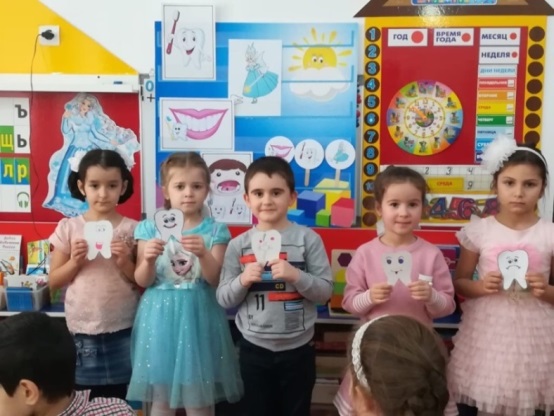 7. Библиотечное обслуживание детейОбслуживанием детского населения в Наурском районе занимаются Детская библиотека, Калиновская библиотека-филиал №2и 14 филиалов в сельских поселениях.  Статистические показатели по работе с детьми в МКУК «Наурская ЦБС» Наурского муниципального районаГлавная задача библиотек района в работе с детьми - это создание для детей благоприятной среды развития, повышения статуса чтения, удовлетворение информационных потребностей.  Что бы ни делала библиотека, главная ее цель – приобщение читателей-детей к чтению, к  слову, к истории, культуре, современной жизни России. Работа с детьми в МКУК «Наурская ЦБС» ведется по всем направлениям деятельности: Духовно-нравственное, героико- патриотическое, политико-правовое, экологическое, эстетическое, формирование здорового образа жизни, краеведение, с приоритетом тематики текущего года. 2019 год был объявлен годом театра, поэтому данное теме уделялось особое внимание.  В течение года в детской библиотеке были оформлены книжные выставки: «Раскрасим мир добрыми делами», «К добру через книгу», «Добрый мир любимых книг». На выставках были представлена художественная литература о патриотизме, доброте, благородстве, героизме, о доброте и милосердии. В Ищерской библиотеке –филиал №4 для юных читателей прошла Акция «Марафон добрых дел», посвященная Всемирному дню волонтеров. Целью Акции было: способствовать формированию у читателей представлений о добре, милосердии, благотворительности. К этому мероприятию библиотека оформила книжную выставку «Дорогою добра». Семейное воспитание. Влияние семьи на становление и развитие личности ребенка очевидно. Одним из важных и наиболее необходимых видов совместной деятельности родителей и детей является семейное чтение. Сотрудники библиотек ведут большую работу по укреплению семейных отношений, пропаганде семейных ценностей и организации семейного досуга. С целью возрождения авторитета семьи, возрождения духовных и семейных ценностей, библиотеками района были проведены следующие мероприятия: День открытых дверей «Добро пожаловать в детскую библиотеку», тематические часы «Семья в истории России», «Нам сердце исцелит любовь и верность», ко Дню матери литературно- музыкальная композиция «Пусть мама улыбается», выставка - обзор «Новые книги для дружной семьи». На тематическом часе «Нам сердце исцелит любовь и верность» в Чернокозовской библиотеке-филиал №5 родителям рассказали историю происхождения праздника, о Муромских чудотворцах Петре и Февронии, о символе этого дня - ромашке. Вниманию присутствующих была представлена книжная выставка «Искусство быть семьей» с литературой о семейных ценностях, воспитании детей в любви и согласии. Пристальное внимание детская библиотека уделяет сотрудничеству с молодыми родителями. В феврале сотрудниками библиотеки был организован День открытых дверей «Добро пожаловать в детскую библиотеку». Вместе с родителями и воспитателями подружиться с библиотекой пришли малыши  из детского сада (МБДОУ№1). Библиотекарь  познакомила гостей с библиотекой, ее фондом, книжными выставками и журналами для детей. Урок «Волшебный мир детских книг» прошедший в Савельевской библиотеке-филиал №7 присутствующих познакомили с лучшими детскими книгами всех времен и народов, таких авторов как: Р. Д. Киплинг, Г.Х. Андерсен, А.С. Пушкин, А. Линдгрен, А.Л. Барто, С.Я.Маршак, К.И. Чуковский, и мн. других. Особое внимание было уделено русским народным сказкам и детским писателям юбилярам 2019 года. В Калиновской детской библиотеке-филиал №2 был проведен опрос «Книга в вашем доме», после чего родители рассказали о книгах своего детства.    Мастер – класс «Делаем книгу сами» провелив детской библиотеке. Библиотекарь познакомила родителей со способами изготовления книжек- малышек и предложила им изготовить совместно с детьми книжки по  сказкам «Колобок» и «Теремок». Вниманию участников мероприятия была представлена книжная выставка «Золотые страницы детской классики» и подготовлены рекомендательные списки, буклеты о пользе чтения детям, книгах – юбилярах, писателях сказочниках. В детской библиотеке организован уголок семейного чтения «Книжный сад для дошколят», который постоянно обновляется. Для приобщения родителей к семейному чтению в библиотеках района были оформлены книжно-иллюстративные выставки «Золотые страницы детской классики», «Книги для всей семьи», «Семью сплотить сумеет мудрость книги», «Десять книг для семейного чтения летом». Вниманию родителей были предложены рекомендательные списки и буклеты «Семья в мире книги», ««Пусть всегда будет детство», «Лучшие книги для чтения детям вслух», «Мои первые книжки», «Читаем вместе». В Ищерской   библиотеке –филиал №4 прошел замечательный праздник - ДЕНЬ ЧИТАТЕЛЯ!!!  В гости пришли взрослые и дети. Взрослые с большим удовольствием соревновались с детьми в викторинах по сказками песням, рассказывали детям о своих любимых книгах детства.  Для гостей мероприятия был подготовлен рекомендательный список «Растет малышка вместе с книжкой».  Только в тесном содружестве библиотеки и семьи, возможно возродить традиции семейного чтения, и приобщить детей к книжной культуре. Дни культуры в библиотеке.Гармоничное развитие общества неразрывно связано с его культурой. Мир народной культуры огромен и многообразен. Сотрудники библиотек в своей работе использовали разные формы и методы работы, по повышению интереса у детей и подростков к культурно-историческому наследию нашей страны. На тематических и познавательных часах «Воскресла в сказках старина», «Прикоснись к истокам», детям рассказали о  народных обычаях, традициях, об истории, культуре и духовных ценностях чеченского народа. День славянской письменности и культуры – это праздник просвещения родного слова, родной книги, родной литературы и родной культуры. В рамках Дня славянской письменности и культуры для   детей прошел информационный час «Слово драгоценный дар». Ребята узнали о празднике, его истории и значении этого дня культуры для России.   Присутствующим рассказали о создателях славянского алфавита – Кирилле и Мефодии, о вкладе солунских братьев в культуру. Именно они стали основоположниками славянской письменности. Учащиеся познакомились с славянскими буквами и с литературой, представленной на книжной выставке «В начале было Слово».   Были оформлены книжные выставки «Аз и Буки –основа науки», «Дыхание земли родной», «В мире русской народной культуры», «В России наши корни». Выставки были направлены на формирование исторической памяти, привлечения внимания подрастающего поколения к данной теме. Экологическое просвещениеФормирование экологической культуры и экологического сознания подрастающего поколения всегда является, одним из приоритетных направлений в работе библиотек района с детьми.  Библиотеки в своей работе использовали самые разнообразные формы библиотечного обслуживания: литературные часы по книге В. Бианки «Лесные тайны», литературный час «Дышать одной с природой жизнью»  М. Пришвина, литературно- познавательный час «Питомцы зоопарка и другие звери», писательницы- анималиста В. В. Чаплиной, познавательно- игровой час «О чем мурлычет кошка», акция «Покормите птиц зимой», экологический час «Прикосновение к природе», познавательная игра   «В гости к пернатым друзьям» ко Дню птиц, экологическая игра «Мир прекрасный, мир живой», праздник цветов «Королевство чудесных цветов». . Для детей младшего и среднего школьного возраста были проведены: мастер- класс «Рыбки, крабики и осьминожки и другие обитатели подводного мира», конкурс детских рисунков «Армия усатых и полосатых», «Жили - были рыбы, птицы, звери», конкурс творческих работ «Осенние фантазии». Для привлечения внимания юных читателей к экологическим проблемам активно использовались пособия малых форм: книжные закладки, листовки, буклеты, памятки, рекомендательные списки литературы: «Звери дедушки Дурова», «Гуляют кошки по страницам», «Четвероногие друзья Веры Чаплиной», «Друзья моего детства - Георгий Скребицкий», «Береги природу»и др.  В   Ищерской   библиотеке-филиал №4   действует клуб по интересам «Друзья природы».  Клуб представляет собой коллектив, деятельность которого направлена на формирование у детей младшего школьного возраста экологического мировоззрения. Членами клуба являются: дети младшего, среднего и старшего школьного возраста СОШ № 1. Занятия проходят в библиотеке  раз в месяц. Все участники  с удовольствием принимают участие в проводимых библиотекой мероприятий по формированию экологической культуры. Дети участвуют в экологических праздниках, вечерах; утренниках и беседах; информационных и познавательных часах, с удовольствием совершают экскурсии с выходом на природу, участвуют в мастер-классах, изготавливают поделки.  В течение года были проведены следующие мероприятия: экологический турнир «Птичий звездный час», посвященный Международному дню птиц; экскурсия «Путешествие в зеленую аптеку», посвященная Всемирному дню охраны окружающей среды; брейн - ринг «В удивительном царстве, в зверином государстве», посвященный Дню защиты животных; экскурсии с выходом на природу «Заповедными тропами родного края»; мастер-классы по изготовлению тематической композиции «Беречь природы вечный дар». Урок «Книжкины истории про зверей и птиц» провели в Мекенской библиотеке-филиал №3.Главной темой урока стал разговор о защите животных. Ребятам показали выставку «Писатели – натуралисты детям», которая познакомила их с писателями, чьи произведения рассказывают о природе и животных Библиотекари помогли участникам мероприятия увидеть мир животных глазами Н. Сладкова, окунуться в поэтичность рассказов К. Паустовского и научили удивляться, размышлять и радоваться вместе с В. Бианки. В целях формирования здорового образа жизни детей и подростков, в библиотеках были проведены мероприятия, направленные на популяризацию физкультуры и спорта, укрепление и сохранение здоровья, среди них можно отметить: познавательно- информационный час «Спорт – здоровью лучший друг»,  игровую программу «Да здравствует здоровье, спорт и улыбка!». Сотрудники библиотек активизировали свою работу по правилам безопасного поведения в повседневной жизни. Для юных читателей состоялись: Фрунзенская библиотека-филиал №13 в детском саду с детьми старшей группы провела беседу «Внимание, дорога». С целью предупреждение дорожно-транспортных происшествий среди детей, разъяснение детям необходимости изучения ПДД. Раскрытие типичных ошибок в поведении пешеходов на дороге. Ищерская библиотека-филиал №4 провела    познавательную игру «Кто хозяин на дороге?»  Библиотекарь с ребятами отправились в путешествие по маршруту «Безопасная дорога». Ребят ждали увлекательные конкурсы и игры на знание дорожных знаков и правил дорожного движения: загадки о дорожных знаках; конкурс «Дорожный калейдоскоп», игра «Мы едем, едем, едем…», игра «Внимание - светофор», конкурс «Нарисуй дорожный знак». Данная игра сформировала навыки сознательного отношения к соблюдению правил безопасного движения; ребята повторили правила поведения пешеходов; вместе с библиотекарем   выявили, расширили и обобщили знания детей по вопросам: Где пешеходы должны ходить при отсутствии тротуара? Что запрещается школьнику правилами поведения на улице? Что надо делать, если ты идешь по тротуару и видишь, что из ближайшего двора выкатился мяч? и т.д. В заключении все ответили на вопросы мини – викторины «Кто хозяин на дороге?». Юбилейненская библиотека-филиал №14 в школе провела познавательную игру «Дорожная азбука». Ведущая познакомила собравшихся с историй зарождения правил дорожного движения и почему их нужно соблюдать. Библиотекарь в игровой форме провела викторину по правилам дорожного движения. Ребята   отгадывали загадки, активно участвовали в разборе различных ситуаций на дороге, с удовольствием отвечали на вопросы ведущей, играли в игры «Светофор», «Зебра», «Мы едем, едем», «Собери знак». В Николаевской библиотеке- филиал №6 прошел игровой урок по ПДД «Дорожная азбука в стихах» с учащимися 4-5 классов.Библиотекарь познакомила ребят с правилами дорожного движения. Рассказала о том, кто такой пешеход, водитель. Для чего нужны светофоры, и дорожные знаки. Во Фрунзенской библиотеке-филиал №13 прошла беседа «Осторожно на дорогах».  Целью беседы формирование представления у школьников о безопасности дорожного движения. Повторение правила движения пешеходов по улице и дороге. Развивать у детей умение находить наиболее безопасный путь от дома до школы. Воспитать уважительное отношение ко всем участникам дорожного движения.  В Николаевской библиотеке-филиал №6 прошел игровой урок по ПДД «Дорожная азбука в стихах» с учащимися 4-5 классов. Библиотекарь в стихотворной форме познакомила ребят с правилами дорожного движения. Рассказала о том, кто такой пешеход, водитель. Для чего нужны светофоры, и дорожные знаки. Левобережненская библиотека-филиал №9 провела для воспитанников ГБДОУ №13 детского сада «Седарчий» правовой урок «Правила знай про дорогу не забывай». Библиотекарь рассказала детям о том, какие бывают транспортные средства передвижения. Дети повторили, что означают красный, желтый, зеленый цвета светофора. В продолжение урока ребятам было предложено разгадать загадки, ответами которых были названия транспорта. С большим интересом, познанием разобрали значение дорожных знаков, их цвет и формы. Решали кроссворды, темой которых была знания правил дорожного движения. В процессе мероприятия ребята вспомнили любимых сказочных персонажей и их средства передвижения. В конце мероприятия рисовали дорожные знаки, наиболее часто встречающиеся на дороге, и объясняли, что они означают. Информационно- игровые часы «Я знаю дорожные знаки!» (ф.11), «Мое безопасное лето» (ф№14), уроки безопасности «Шалости на воде приводят к беде» (ДБ).ПРИОБЩЕНИЕ ДОШКОЛЬНИКОВ К КНИГЕ И ЧТЕНИЮ«РАСТЁМ С КНИГОЙ»Работа библиотек   построена на партнёрской основе с привлечением родителей, воспитателей МБДОУ  и направлена на приобщение детей дошкольного возраста к художественной литературе, формирование литературного вкуса и воспитание будущего читателя.Задача библиотеки: познакомить детей с разнообразными жанрами литературы: рассказами, стихами, произведениями устного народного творчества;знакомить и расширять знания детей о творчестве детских поэтов, писателей, формировать у маленьких читателей потребность в постоянном общении с книгой, прививать навыки работы с ней и бережное отношение,развивать эмоционально-образное восприятие литературных произведений, научить их видеть и слышать прекрасное, активизировать работу родителей с детьми в семейном чтении.Мероприятия проводятся, как в библиотеках, так и на территории детских садов. В 2019 году проведено:Цикл экскурсий в библиотеку «Приглашаем в Книжкин дом»; Цикл библиотечных уроков «Берегите книгу»;Цикл громких чтений «Книжка в гости к нам пришла»;Выпуск библиографической продукции (буклеты, рекомендательные списки, закладки, методические пособия) Участие в благотворительной акции «Дети помогают детям»; Акция «Пернатые ждут помощи от друзей»; Акция «Прочти детям книгу о войне»Литературный праздник «Весёлые приключения Незнайки»; Выставка-знакомство «Знакомьтесь Елена Благинина»;Творческая мастерская «Чтение в подарок маме» (книжки-малышки);Неделя детской книги День театра «Волшебная страна – театр»;День славянской письменности «Буквы путешествуют во времени»;Литературное путешествие по сказкам «Сказочное Лукоморье»;Сказочная викторина «Лучший знаток сказок»Литературно-музыкальный час «Майскими короткими ночами»Час военной книги «Послушай книгу о войне»;Конкурс чтецов «Радуга талантов»;Экологическая выставка-прогулка «Сюрпризы лесной тропинки»;Познавательно-игровое занятие «Эти забавные животные»;Познавательно-игровое занятие «Хлеб – всему голова!»;Районный конкурс юных чтецов «Зимушка-зима»;Организация летнего отдыха детей и подростков – традиционное направление деятельности библиотек Наурского района. Летом главная задача всех библиотек заключается в том, чтобы охватить содержательным отдыхом, как можно больше детей, расширить их кругозор, научить творчеству общения, привить любовь к книге, бережному отношению к родному краю, к природе. Именно библиотека превращает летние каникулы ребят в увлекательное путешествие. Чтобы организовать летний отдых, нашибиблиотеки тесно сотрудничает со школами, детскими садами, с домами культуры, с детским домом творчества.ПРОГРАММА ЛЕТНЕГО ЧТЕНИЯ «По книжным тропинкам лета»ОРГАНИЗАЦИЯ ДОСУГА В ЛЕТНЕЕ ВРЕМЯВ летнее время Наурская центральная детская библиотека для многих детей станицы становится центром досуга, общения, отдыха и просто встреч. В 2019 году, Наурская ЦДБ работала по программе «По книжным тропинкам лета». Летние каникулы, начались для читателей библиотеки с празднично-игровой программы к международному Дню защиты детей «Весёлые путешествия на планету «Детство», в ходе которой дети путешествовали вместе со сказочными героями по станциям «Читайкино», «Загадайкино», «Играйкино», «Танцевайкино» и др. На каждой станции ребят ожидали интересные вопросы викторин, игры, конкурсы от сказочных героев. На станции «Играйкино» Карлсон проводил конкурс «Кто больше соберёт конфет», в котором конфеты доставались участникам только после того, как ответят на вопросы Карлсона по книге А.Линдгрен «Малыш и Карлсон», на станции «Танцевайкино» дети учили Золушку танцевать лезгинку, а Золушка в ответ учила детей весёлому хороводному танцу «Дружбы». В конце праздника была проведена презентация летней программы чтения «По книжным тропинкам лета».Большой праздник был проведён в рамках пушкинского дня России «Сказочное Лукоморье». Дети принимали участие в литературных играх, викторинах, конкурсах чтецов и рисунков по творчеству А.С.Пушкина. По просьбам воспитателей для детей старших групп детских садов были проведены громкие чтения сказок с театрализованными представлениями.Много внимания уделялось мероприятиям по проблеме безопасности детей летом. Были проведены уроки пожарной безопасности, познавательные занятия по правилам дорожного движения.При подготовке и проведении мероприятий учитывались интересы ребят их возрастные особенности.В течение всего лета проводились дни громких чтений, дни настольных игр, дни творчества, индивидуальные занятия по программе чтения.Вся программа летнего чтения была насыщенной и интересной.Одним из больших событий в 2019 году была встреча с детским поэтом, писателем, лауреатом третьего Международного конкурса имени Сергея Михалкова - с Натальей Волковой. На встречу с писательницей были приглашены учащиеся СОШ №1: 1-ых, 5-ых, 7-ых классов и дети дошкольного возраста. К встрече дети подготовились заранее и выучили её стихотворения. Н.Волкова познакомила детей со своим творчеством, рассказала о своём первом стихотворении, о том, что в первую очередь зачитывала свои стихотворения маме, и её поддержка и оценка помогли ей на жизненном пути. На протяжении всей встречи Наталия Волкова вместе с детьми в игровой форме читала стихи, сказки, инсценировала стихотворение «Водные процедуры». Ребята задавали разные вопросы о жизни и творчестве писательницы, на что она радовалась и с удовольствием отвечала. В конце встречи дети фотографировались и брали автограф на память.
К встрече была подготовлена выставка «Разноцветные стихи Наталии Волковой»
8. Реклама библиотек и библиотечных услугПродвижению библиотечных услуг и формированию положительного имиджа библиотеки способствуют как традиционные формы работы, так и использование маркетинговых инструментов (реклама, PR).  Формированию положительного имиджа ЦБС с максимальным охватом аудитории способствуют публикации в сети Интернет. Рекламные баннеры и афиши, пост- и пресс- релизы событий ЦБС были представлены на сайтеМКУК «Наурская ЦБС», на портале Культура РФ - ЕИПСК,районной газеты «Терская правда», страницы в социальных сетях «Инстаграм».  Создание видеороликов  с различных мероприятий, к профессиональным праздникам и юбилеям являются еще одним способом распространения информации о библиотеке.  На создание положительного имиджа библиотеки также оказали влияние такие масштабные мероприятия, как: «Библионочь-2019 Ко всем этим мероприятиям создавалась печатная продукциячто также способствует эффективному продвижению библиотек и библиотечных услуг. Общероссийский день библиотек – стал одним из ярких информационных поводов, используемых для закрепления имиджевых позиций в местном сообществе. В отчетном году было написано 19 статей для печатных СМИ, на портале Культура РФ- ЕИПСК- 273 событие.  В следующем году будем наращивать работу в этом направлении.  В 2019 году обращений к сайту составило 2384 – это свидетельствует о том, что наполнение сайта, интересное для наших  пользователей.   Из 18 библиотек системы 18 размещают информацию в группах соц. СетейИнстаграм.Справочно-библиографическое, информационное обслуживание пользователей Непременной составной частью библиографической работы библиотеки является справочно-библиографическое обслуживание. Основными задачами справочно-библиографического обслуживания пользователей библиотеки является: 9.Обслуживание удаленных пользователей.Нестационарное обслуживаниеОдним из важнейших направлений деятельности нестационарного отдела    МКУК «Наурская ЦБС» на сегодняшний день является расширение зоны обслуживания, а также обслуживание людей с ограниченными возможностями. В течение 2019 года нестационарный отдел МКУК «Наурская ЦБС» заключил договора по обслуживанию населения с книгой в 44 библиотечных пунктах и коллективах и сохранила всеимеющиеся передвижки:1.      Наурская ЦРБ        1.   СОШ -1        2.   СОШ-2      3.   СОШ -3        4.   Детский сад №-1   			        5.   Детский сад №-2        6.   МУП «ПУЖКХ»        7.   ГУ «Отдел труда и социального развития»        8.  Управления Роспотребнадзора в ЧР        9.   Наурский Почтамп10.  ГУ «КЦСОН»        11.  ГУП «Чеченводоконал»        12. Администрация Наурского поселения.        13.  ЦЗН.               14. ГУП ЧР «Калинина»        15. «Центральная районная больница»        16. ЗАО «Чеченригионгаз»        17.   ФФГУЗ «ЦТ и Эпид».        18. «Центр детского творчества».        19.   РЭС ОАО «Нурэнерго»2.    Наурская   ЦДБ 1) МБДОУ №1 2)  МБДОУ №23. Калиновская библиотека -филиал №1  1) КТМСХ  2) СОШ4.  Калиновская библиотека-филиал Ф №2  1) МБДОУ №12  2) НОШ №15. Ищёрская библиотека -филиал №4  1) МБДОУ №6  2) ГУДЭП6. Чернокозовская библиотека-филиал №5  1) МБДОУ «Берёзка»  2) Администрация 3) ФАП (села Чернокозово) 7. Николаевская библиотека -филиал №61)  СОШ8. Савельевская библиотека -филиал №71) ФАП (ст. Савельевской)2) СОШ3)  МБДОУ №109. Рубежненская библиотека-филиал№81) МБДОУ 10. Левобережненская библиотека -филиал №91) МБДОУ №92) Администрация11.Капустинская библиотека -филиал №101) СОШ 12. Ново-Солкушинская библиотека -филиал №121) МБДОУ №112) СОШ3)  Администрация13. Фрунзенская библиотека -филиал №131) МБДОУ №714. Алпатовская библиотека -филиал №51) МБДОУ «Сказка»15. Новотерская библиотека -филиал №161) Хутор Калинков.3.В целях оказания методической помощи библиотекарям, были   проведены    семинары:1) Оформление формуляра передвижной   библиотеки.2) Меры по сохранности библиотечного фонда.3)  Учет    цифровыхпоказателей.4) Оказана методическая помощь нестационарному отделуГудермесской ЦБС, Аргунской ЦБС, Веденской ЦБС, а также Новотерской библиотеке-филиал№16,Рубежненской библиотеке -филиал №8, Левобережненской библиотеке- филиал №9, Николаевской библиотеке-филиал№6, Капустинской библиотеке- филиал №10, Савельевской библиотеке- филиал №7, Фрунзенской библиотеке -филиал №13.
4.Цифровые показатели.На дому обслуживается - 71 пользователь:Пенсионеров - 21чел.Читателей с ОВЗ – 50 чел.Проведены культурно- массовые мероприятия   совместно с отделом обслуживания «ЦРБ», «ЦДБ» и филиалами ЦБС.В течение 2019 года были   проведены информационные и познавательные часы, беседы, обзоры, оформлены книжные выставки.Нестационарные обслуживания позволяют удовлетворить информационные потребности пользователей в контексте привычной среды, в результате эффективной работы пунктов нестационарного обслуживания. Многие удалённые пользователи стали постоянными читателями библиотеки. Часть читателей обслуживаются на дому - это люди пожилого возраста и читатели с ОВЗ. Люди с ограниченной возможностью передвижения – еще один важнейший контингент читателей библиотеки. Их обслуживают на дому 1-2 раза в месяц нестационарный отдел Наурской ЦБС.   Читателей пунктов выдачи  привлекали к участие в мероприятиях, приуроченных к году театра, вовлекли детей в творческий проект по сказкам народов России: «Этот мир чудесных превращений», «Театр – страна чудес», а также для пожилых и пользователей  ОВЗ  провели мероприятия День пожилых людей, День инвалидов, День матери, с концертами выступили ДК, ДШИ и ДДТ, «Подари улыбку Другу», «Жизнь всегда прекрасна», «Самым милым и любимым», «Чужого горя не бывает», «Свет идущий от мудрости материнства», «Сердцем и душою вечно не стареть», «Поздравляем милых мам». А также постоянно посещается КСЦОН, СОЦ Алпатовский.VII. СПРАВОЧНО -БИБЛИОГРАФИЧЕСКОЕ И ИНФОРМАЦИОННОЕ  ОБСЛУЖИВАНИЕ ПОЛЬЗОВАТЕЛЕЙСправочно-библиографическое и информационное обслуживание в библиотеках Наурской ЦБС вели по следующим направлениям:                      работа с СБА, информационное обслуживание пользователей, справочно-библиографическое обслуживание, повышение информационной культуры пользователей, пропаганда библиотечно-библиографических знаний, создание библиографической продукции. В 2019 году осуществлялась работа по совершенствованию организации справочно-библиографического аппарата, обеспечивающего оперативность, полноту и точность выбора источника информации. Пополнялись, редактировались, вводились новые актуальные рубрики в каталоги и картотеки, в папки-накопители.     Информационно-библиографическое обслуживание:В 2019 году МКУК «Наурская централизованная библиотечная система» регулярно размещала события на портале «PRO. Культура. РФ» (автоматизированной информационной системы «Единое информационное пространство в сфере культуры» - АИС ЕИПСК). Благодаря этой работе учреждение культуры «Наурская централизованная библиотечная система» вошла в список лидеров в рейтинге учреждений культуры.На портал Культура РФ (АИС ЕИПСК) регулярно размешалась информация о мероприятиях, выставках и акциях, проходящих в библиотеках Наурского района. Всего за 2019 год создано 273 подтвержденных событий:«Непокоренный Ленинград»«Сомерсет Моэм: взгляды и творчество»«Певец свободы и любви»«Искусство видеть мир»«Исторический подвиг Сталинграда»«Драматург жизни»«Искусник крылатого слова»«Святое дело – Родине служить»«Даниил Гранин: солдат и писатель»«Великий волшебник – театр»«Фантастический мир Александра Беляева»«Юрий Бондарев – лейтенант военной прозы»«Волшебный мир кулис»«Великий сатирик»«Сатиры смелой властелин»«Мир и дар Набокова»«Анатоль Франс и его время»«Гений на все времена»«Патриарх авторской песни»«И снова память зажигает свечи»«Летописец двадцатого века»«Труженик военной прозы»«Писатель-романист Оноре де Бальзак»«Непревзойденный мастер детектива»«Гилберт Честертон: страницы творчества»«Забавная эстафета»  «Цветочный маскарад»«Приглашает сказка»«Память о войне нам книга оживит»«Души высокая свобода»«Природы мудрые советы»«Тайна шахматной доски»«Художественный мир Василия Шукшина»«Большой художник: реалист и романтик»«Великая романистка»«Айрис Мёрдок– писательница и философ»«Добрый доктор Айболит»«В гости к любимым героям»«Путешествие в Изумрудный город»«Сказочная экология»«Виртуоз сатирического жанра»«Непревзойденный фантаст»«Кино – великий художник времени»«Этих дней не смолкнет слава»«Бородинская битва»«Я с книгой открываю мир природы»«Герой нескольких поколений»«Лабиринт профессий»«Осени яркие краски»«Тайны морских глубин»«По тропинкам родного края»«В гостях у этикета»«Юные знатоки природы»«В мире сказок, чудес и волшебства»«Путешествие по профессиям»«Мир живой природы»«Весь мир большой от А до Я откроет книжная страна»«Я имею право»«Творец великих вдохновений»«Удивительные приключения Робинзона Крузо»«Путешествие в страну Законию»«Четвероногим за верность и преданность»«Права знай – законы соблюдай»«Космическая галактика Кира Булычева»«В творческом мире АбузараАйдамирова»«Без срока давности»«Целительная сила трав»«Заповеди здоровья»«Жемчужины природы – заповедники»«Творчество, неотделимое от истории»«В загадочном зоопарке»«Забвению не подлежит»«Каждой профессии – слава и честь»«В гостях у доктора Айболита»«О правах расскажет книга»«Войны священные страницы»«Права. Обязанности. Ответственность»«Волшебная страна Волкова»«На пути к профессии»«И память о войне нам оставляет книга»«Необъятный мир природы»«Мастера детективного жанра»«Человек. Экология. Книга»«Навигатор в море информации»«Ночь искусств – 2019»«Волшебная сила искусства»«Дым, уносящий здоровье»«Великий подвиг ваш история хранит»«Герои-земляки в боях за Родину»«Храня традиции предков»«Профессия фармацевт»«С любовью к природе»«Краснаякнига – защитник природы»«Вода – волшебница планеты»«Наш общий друг – природа»«В книжной памяти мгновения войны»«Поэт и личность»«Азбука, прошедшая через века»«Великий защитник русского леса»«Булат Окуджава – поющий поэт»«Память о героях не уйдет в забвение»«Герои-земляки в боях за родину»«Мы выбираем жизнь»«Отечества великий сын»«Спеши творить добро»«По страницам военных книг»«О войне на страницах книг»«Чечня – мой край родной»«Путешествие с литературными героями»«Сохраним природу»«Выбор профессии – дорога к успеху»«Художественный мир А. П. Чехова»«Выбор профессии – начало жизненного пути»«Страницы Чехова листая»«Я, конечно, вернусь»«По страницам блокадного Ленинграда»«Новое время – новые профессии»«Великая война – великая Победа»«Иного века гражданин»«Школа хороших манер»«Волшебные правила здоровья»«По страницам Красной книги»«Загадки в зимнем лесу на каждом шагу»«Зимы прекрасные мотивы»«Новогодняя сказка»«Новый год шагает по планете»«В гостях у Новогодней елочки»«Праздник елки и зимы»«Быть здоровым – это модно»«Подвиг Ленинграда»«900 дней и ночей мужества»«Город герой – Ленинград»«Война. Победа. Память»«Певец души человеческой»«Библиотека ждет гостей»Взаимодействие библиотеки и СМИ в продвижении чтения и престижа библиотеки – действенный механизмпривлечения читательского интереса к книге, создания позитивного образа библиотеки. Наурская ЦБС через СМИ информирует жителей Наурского района обо всех интересныхи значимых событиях в жизни библиотек. Деятельность Наурской централизованной библиотечной системы в течение года освещалась в районной газете «Терская правда», было опубликовано 19 статей:«Я – женщина, и, значит, я – прекрасна»«Наурская детская библиотека – райский уголок»  «Круглый стол «Судьбоносный выбор»«Час искусства «Волшебный мир театра»«Экскурсия в Наурской ЦРБ»«Конкурс на лучшего чтеца «Нохчийнмотт – къоман аз»«Самоуправление – путь демократии»«Библионочь – Волшебный мир театра»«Живая история»«Тревожный рассвет-41г.»«В дополнительном дошкольном образовании»«Открытие Наурского колледжа»«С праздником Вас, с Днем чеченской женщины»«Вечер воспоминаний о жизни и деятельности А.-Х. Кадырова»«День Российского флага»«Наша республика – вчера, сегодня, завтра»«Красный берег его жизни»«Стихи рифмовала война»«Портрет одного героя»Информация о деятельности МКУК «Наурская централизованная библиотечная система» предоставлялась на сайт Администрации Наурского муниципального района, на сайт Отдела культуры Наурского муниципального района, в социальные сети.   В целях массового информационного обслуживаниябиблиотеками района проводились Дни информации, Дни специалиста, часы информации, выставки-просмотры.  В библиотеках района проведены Дни информации: «Кто владеет информацией – тот владеет миром», «С новой книгой назначена встреча», «Книжные новинки», «В союзе с природой», «Сохраним, оберегая», «Открой мир природы с книгой».Для выпускников школ, которые стоят перед ответственным выбором – выбором профессии, от которого зависит их дальнейшая судьба, в библиотеках района проводились Дни информации: «Выбор профессии – шаг в будущее», «Профориентация от А до Я», «Выбор профессии – дорога к успеху», «На пути к профессии», «Выбор профессии – начало жизненного пути».В библиотеках были проведены экскурсии: «Библиотека открывает двери», «Библиотека – дорога к знаниям», «Нам с книгой назначена встреча», «Добро пожаловать в библиотеку», «Войдем в мир книг вместе», «В мир знаний – через библиотеку!»,«Учись! Узнавай! Удивляйся!», «Приходите к нам скорей, мы сегодня ждем гостей», «Библиотека – окно в мир». В библиотеках района проводились Дни специалиста: «День делового человека», «День руководителя», «День медицинского работника», «День учителя», «Для Вас, работники сельского хозяйства». В течение года в библиотеках Наурского муниципального района велось справочно-библиографическое, коллективное и индивидуальное информационное обслуживание пользователей: Справочно-библиографическое обслуживание пользователей осуществлялось на основе СБФ, СБА. Спектр запросов: поиск правовой информации, поиск информации по учебным программам, для решения социальных проблем, ведение приусадебного хозяйств, история края. Справки выполнялись по отраслям знаний: история, литературоведение, исторические события, рукоделие, спорт, здоровье, биографии знаменитых людей, сельскохозяйственная деятельность.В библиотеках ведется работа по повышению библиографических знаний пользователей. Полученные знания позволяют пользователям библиотеки самостоятельно работать со справочно-библиографическим аппаратом и справочно-библиографическим фондом, оперативно вести поиск нужной информации в библиотечных фондах.  Пропаганда библиотечно-библиографических знаний:Во всех библиотеках Наурской централизованной библиотечной системы в течение года велась работа по пропаганде библиотечно-библиографических знаний и повышения информационной культуры пользователей. Проводились библиографические уроки, экскурсии, познавательные игры, викторины, практические занятия: «От глиняной таблички к печатной страничке», «Структура книги», «Секреты книги», «Художественное оформление книги. Иллюстрации», «Энциклопедии. Словари. Справочники», «Наш помощник каталог», «От папируса до компьютера: история носителей информации», «В гостях у библиотеки», «Здесь книжки разные живут», «Книжкин дом», «Справочный фонд библиотеки», «Тысяча мудрых страниц», «Библиография – путь к познаниям», «Книгу можно сохранить, если бережным с ней быть!», «Книжная страна друзей».  Издательская деятельность:           2019 год – Год театра в России.              2019 год – Год 100-летия со дня рождения Даниила Гранина.Методико-библиографическим отделом НЦБС были подготовлены и изданы библиографические пособия:       «Даниил Гранин: солдат и писатель»январь   - Даниил Гранин - 100 лет                        «Драматургия жизни»январь         - А.М. Володин -100 лет                       «Искусник крылатого слова»февраль   - И.А. Крылов - 250 лет            «Великий волшебник – театр» февраль - Год театра в России  «Актер, педагог, режиссёр»                                                      март   - В.В. Меркурьев - 115 лет                       «Великий сатирик»                                                                    март    - Н.В. Гоголь - 210 лет                                      «Вайнмотт – вайнхазна»                                                         апрель  - 25 апреля – День чеченского языка      «Поэт и личность»                                                                    апрель- Э. Мамакаев - 80 лет                             «Творец целой сценической эпохи»                                       апрель - Б.В. Щукин -125 лет    «Сатиры смелой властелин»                                                    апрель  - Д. И. Фонвизин - 275 лет      «Мир и дар Набокова»                                                              апрель- В. В. Набоков - 120 лет                              «Гений на все времена»                                                             апрель- У. Шекспир - 455 лет                       «Патриарх авторской песни»                                                  апрель- Б. Окуджава - 95 лет«Театр-особый мир»                                                                    май    - Год театра в России   «Труженик военной прозы»май- Б. Васильев - 95 лет  «Души высокая свобода»                                                       июнь - А. Ахматова - 130 лет  «12 июня – День России»                                                       июнь  «Художественный мир Василия Шукшина»                        июль    - В. Шукшин 90 лет                                                          «Маэстро танца»                                                                        июль- Махмуд Эсамбаев – 95 лет                          «Виртуоз сатирического жанра»                                             август- М. Зощенко – 125 лет «Творец великих вдохновений»август- И. Гете – 270 лет «По тропинкам родного края»                                                 сентябрь   - 27 сентября - Всемирный день туризма«В главной роли Олег Басилашвили»                                     сентябрь    - О.В. Басилашвили - 85-лет«Классик чеченской литературы» октябрь    - М.М. Гадаев - 110 лет«Мой костер в тумане светит»ноябрь- Я. Полонский - 200 лет«Великий Карл»декабрь    - К.П. Брюллов - 220 лет«Яркая звезда чеченской поэзии»декабрь   - Р. Ахматова - 91 год«Календарь Наурского района – 2020 год»                                декабрьВ целом, анализируя работу библиотек Наурского района по информационно-библиографической деятельности, хочется отметить, что в большинстве библиотек района проводилась интересная, многоплановая работа, старались максимально полно предоставить пользователям информационно – библиографические услуги, удовлетворить запросы различных слоев населения, ориентируясь на качество обслуживания. VIII. КРАЕВЕДЧЕСКАЯ ДЕЯТЕЛЬНОСТЬ БИБЛИОТЕКОсновой, на которой строится вся краеведческая деятельность библиотек, является фонд краеведческих документов. Он является частью совокупного фонда библиотеки.  Состав краеведческого фонда  включает в себя художественную и отраслевую литературу, справочные издания, текущую периодику, газетные вырезки, папки, альбомы, буклеты. Фонд универсален и охватывает все стороны жизни района - социальную, хозяйственную, культурную. Представлена литература о знаменитых земляках, произведения местных авторов. Основными источниками поступления краеведческой литературы в последние годы являются дар от ГБУ Национальная библиотека ЧР,а также книги, поступившие в дар от   читателей. В 2019 году краеведческий фонд пополнился   13экземплярами.  Все библиотеки района получают по подписке районную газету «Терская правда» и хранят ее архив.   Библиотеки активно используют в работе тематические папки газетных вырезок. Они являются важным дополнением к краеведческому фонду. В каждом сельском филиале формируются и пополняются папки по истории села, о знаменитых земляках, писателях, деятелях культуры и искусства Выдача краеведческих документов из основного фонда библиотеки и фондов её подразделений осуществляется в соответствии с общими правилами пользования библиотекой.   Появилась возможность пользоваться краеведческими материалами, выложенными на сайте Наурской центральной библиотеки в разделе Краеведение.  В 2019 г. краеведческий книжный фонд составил-6570 экземпляров, книговыдача краеведческих материалов всего составила31133–экземпляров. Было выполнено краеведческих библиографических справок и консультаций- 914. Библиограф ЦРБ ведет аналитическую роспись новых краеведческих материалов, вносят карточки в традиционную краеведческую картотеку. Картотека, которая является основной базой данных, раскрывающей состав и содержание краеведческого фонда, постоянно пополняется и редактируется. В отчетном году картотека пополнилась на 417 записей.Основные направления краеведческой деятельности. Краеведческая работа библиотек Наурского района ведется по разным направлениям: историческое, экологическое, литературное и пр. Она направлена на духовный и интеллектуальный рост пользователей в процессе изучения истории родного края. Для этого библиотекари НаурскойЦБС используют все  способы информирования  по теме краеведения: организация книжных и фотовыставок, проведение мероприятий для разных категорий читателей – тематических вечеров, поэтических встреч, презентаций книг местных авторов, викторин, бесед, экскурсии, краеведческие уроки, публикации в СМИ и соц. сетях, творческие встречи.Продолжилась в 2019 году  работа по выявлению и сбору краеведческой информации. 9 января в Республике отмечается День   восстановления государственности Чечни».13 лет ждал чеченский народ день торжества справедливости. Этот день, день возвращения попранных прав народа настал. 9 января 1957 года Чеченский народ вновь обрел незаслуженно отнятую Родину – Чеченскую Республику. Эта дата широко отмечается в Республике, не остаются в стороне и библиотеки района. В Калиновской библиотеке-филиал №1 провели урок «История - факты, события».  Чернокозовская библиотека-филиал №5 провела беседу «Указ вселяющий надежду».  Приглашены жители села, муфтий, депутаты сельского поселения.  Все меньше остается свидетелей не только трагического 23 февраля 1944 года, но и 9 января 1957 года, тем ценнее для каждого из нас воспоминания очевидцев.  Савельевская библиотека-филиал №7 провела викторину «9 января – день торжества справедливости», для учащихся среднего школьного возраста. Детям были заданы вопросы, связанные с этим днем.   Цель: Приобщить подрастающее поколение к трагической странице нашего народа, отдать дань памяти невинным жертвам выселения, призыв знать и помнить всех, кто стоял за этим исторически важным Указом. В Ново-Солкушинской библиотеке - филиал №12, для широкого круга читателей, проведен час истории «Торжество справедливости». В своем выступлении библиотекарь рассказала об истории образования Чечено-Ингушской АССР, о годах депортации чеченского народа. Слушатели узнали, как действовало законодательство, какое внимание уделялось образованию и культуре после реабилитации репрессированных народов. Была подчеркнута историческая важность для чеченского народа подписания Указа Верховного Совета РСФСР о восстановлении ЧИАССР. Многие вспоминали рассказы своих бабушек и дедушек: их выселение, как выживали, возвращались на Родину, начинали жить заново.  День чеченского языка в республике  отмечаться с 2009 года. Этот день уже успел укрепиться в обществе как хорошая традиция, и с каждым годом отмечается все шире, истинная любовь к родине немыслима без любви к своему языку. Он является неотъемлемой частью нашей истории, самобытности и культуры.15 апреля в Наурской центральной районной библиотеке прошел конкурс «Нохчийнмотт – къоманаз » на лучшего чтеца стихотворения и прозы на чеченском языке, посвященный Дню чеченского языка , организованный  совместно с  Наурским РОО . В мероприятии приняли участие: М.М.Сейлмуханов -Народный поэт ЧР , М.У. Магомадов – начальник информационно –правового методического отдела Наурского РОО ,  Б.А. Асхабова- руководитель РМО учителей чеченского язык, А.С. Цуцаев- поэт, преподаватель чеченского языка и литературы Ищерской СОШ,  Ш.Х. Дашаева – учитель чеченского языка Фрунзенской СОШ,  Р.Д. Хусаинова- учитель чеченского языка СОШ №3 и С.Б Хитиев - учитель чеченского языка Калиновской СОШ,  Э.Б. Махмудова – заведующая отделом обслуживания НЦРБ. В конкурсе приняли участие 25 конкурсантов со школ Наурского района. Ведущая Х.С. Бабуева открывая мероприятие отметила, что цель конкурса - воспитать и укрепить у молодого поколения любовь к родному языку, национальной культуре, традициям и обычаям чеченского народа, развитие духовно-нравственных и эстетических чувств молодежи. А также привлечение интереса учащихся к родному языку, декламировать стихи собственного сочинения и известных чеченских поэтов, о любви к Родине, родному языку и любви к матери.   По итогам конкурса заслуженное первое место было присуждено Алиевой Л. - Фрунзенское СОШ, Муртазалиева З. с Наурской СОШ№1 – заняла второе место. Третье место разделили между собой Дадаев А.  – Левобереженской СОШ и Абубакаров С.- Ищерская СОШ.   Все занявшие призовые места были отмечены грамотами Наурского РОО.                                                              Это был еще один хороший день, чтобы отдать должное всем учителям, кто учит восприятию красоты и добра через родной язык.Ищерская библиотека-филиал №4 провелачас поэзии «Нет языка милей родимой речи». В целях сохранения, совершенствования и дальнейшего развития чеченского языка,повышения его роли в развитии чеченской культуры и самобытности.Библиотекарь рассказала о том, что чеченский язык - один из древнейших языков планеты исостоит он из множества диалектов. Ребята узнали историю создания чеченской азбуки и оразвитии чеченского языка в настоящее время, какое внимание уделяется языку в школе, вбыту, в общественной жизни. Язык – это народное достояние, которое каждый получает смолоком матери и его нужно беречь, хранить и любить. Был проведен обзор книг,написанных и переведенных на чеченский язык. Затем дети рассказали стихи на родномязыке чеченских авторов о родине, о чеченскомязыке, о природе родного края, о обычаях и традиция чеченского народа. Использованыпроизведения:Вахабова М. «Герой Чечни»,Мусаев З. «День победы, памяти и скорби» (отрывок),Абдулаев Леча «Къонах»,Арсанукаев Ш. «Ненанмотт»,Абдулаев Л.Ш. «Дош»,Рашидов Ш. «Ненахдош»и другие.Самый лучший чтец получил в подарок книжку М.Сейлмуханова (на чеч языке)25 апреля  в Ново-Солкушинской библиотеке-филиал №12 провели тематический вечер:Мерзабу, мозсанна, шабезаччуна.  На мероприятие были приглашены глава администрации с. Новое-СолкушиноМутуев А.Б, депутат Наурского райсовета Магомедов М.И., учитель чеченского языка и литературы Аюбова Т.М., жители села, учащиеся Новосолкушинской СОШ. В ходе мероприятия говорили о роли и значении чеченского языка в современном обществе и о том, как сохранить чеченский язык и не утратить его корни.  В ходе мероприятия прозвучали стихи о родном языке, старинные чеченские песни исполнила работник СДК Умарорва З.Д. Во Фрунзенской библиотеке-филиал №13проведена беседа:«Ахь вина сох нохчо, сан ненанмотт». Цель беседы популяризация чеченского языка. Детям   рассказали о красоте чеченского языка, о том, как важен родной язык, о величии которого можно говорить и рассказывать бесконечно, а забывать нельзя ни в коем случае, так как это может привести к потере нации.Калиновской библиотеке-филиал №1 провелаустный журнал «Этика – мудрость народа» среди молодежи на тему вайнахской этики. Первая страница устного журнала рассказывала об истории чеченского народа, о знаменитых чеченцах, являющихся примером для молодого поколения. Вторая страницараскрывала народную мудрость, которая отражается в чеченских пословицах и поговорках. Третья страница рассказывала о системе моральных и нравственных норм чеченского народа.6 сентября в библиотеках района прошли мероприятия, приуроченные ко Дню гражданского согласия, единения и примирения в Чеченской Республике. Этот праздничный день, в настоящее время называемый в народе Днем Чеченской Республики, был учрежден 16 лет назад первым Президентом Чеченской Республики, Героем России А.-Х. Кадыровым в 2002 году.  Своим Указом А –Х. Кадыров призвал чеченское общество, находящееся в разобщенности, к примирению, согласию и единству. Он был уверен, что сила чеченского народа только в единстве, а будущее в составе многонационального российского государства. Читателям рассказали о значимости данного праздника, о культуре и традициях чеченского народа, о многообразии народов, проживающих в ЧР.    6 сентября в НЦРБ провели круглый стол «Наша республика вчера, сегодня завтра». В мероприятии приняли участие: Л.А. Хусаинова – руководитель аппарата Совета депутатов, А.У. Муртазов – руководитель МИК партии «Единая Россия» Наурского района, М.А. Мутиев - председатель Совета старейшин Наурского района, А.М. Сагалиев –председатель Совета старейшин с. Чернокозово, Р.Р. М.З. Усачева – депутат Совета депутатов Наурского района, А.С. Муртазалиева – заместитель директора Наурского социально-экономического колледжа, Р.Р.Алиев – руководитель местного отделения Молодая гвардия «Единой России», Т. Вахидова  и другие  старшеклассники  СОШ№1. Участники мероприятия говорили о сложном периоде в истории республики в послевоенное время, когда происходило противостояние внутри чеченского общества.  Как подчеркнули собравшиеся, 6-е сентября учрежден, как день единства всех народов, живущих в Чеченской Республике.Калиновская   сельская библиотека - филиал №1 провела урок «Чеченская Республика -Республика единства и согласия» среди студентов Калиновского техникума механизации сельского хозяйства. Студенты узнали, о историческом значении этого праздника, о предшествовавшем сложном периоде в истории республики военном конфликте, когда происходило противостояние внутри чеченского общества. В Ищерской библиотеке-филиал №4 провели флэшмоб «Единство -несокрушимая сила». Ребята, взяв в руки плакаты с надписями: «Чечня-территория мира», «Мы едины, мы дружны», «Единство-несокрушимая крепость», «Чечне-светлое будущее», флажки ЧР, рассказали стихи о своей республике, о столице городе Грозном и исполнили песню о дружбе.  В Ново-Солкушинской библиотеке-филиал №12 для подростков проведен час краеведения «Цвети республика моя». Библиотекарь напомнила посетителям историю знаменательной даты, рассказала о значимости данного праздника. Участники мероприятия совершили увлекательное путешествие по родному краю, узнали много интересного о нашей республике, услышали историю основания городов республики и о жизни и деятельности видных политических деятелей. К этой дате в библиотеке с 1.09 по 10.09 оформлена книжная выставка: «В семье единой, дружной». Выставлено 18 экземпляров.Во всех библиотеках района очередной раз отметили - День чеченской женщины.13 сентября в НЦРБ был проведен праздничный вечер – огонёк «В честь чеченской женщины».   На мероприятие были приглашены женщины, работающие в библиотечной сфере. Ведущая открыла мероприятие с исторического факта – подвига 46 чеченских девушек времен кавказской войныи далее рассказала, что историческая традиция чеченского народа определила для женщины   Муртазов А.У.-руководитель МИК партии Единая Россия» в своей поздравительной речи отметил, что во время двух военных кампаний,   наши женщины взвалили все тяготы на свои хрупкие плечи и поддерживали своих отцов, мужей и сыновей в тяжелое время. Сейльмуханов М.М.-Народный писатель ЧР   поздравил всех женщин с этим добрым и светлым праздником и прочитал свои стихи, посвященные женщинам. Калиновская сельская библиотека - филиал №1 провелавечер «Женщина в чеченском обществе: история и современность». В ходе мероприятия ведущая Бугутуева Э.Ш., поздравила всех присутствующих женщин с праздником, рассказала предысторию праздника, о подвигах женщин с Дади – Юрта, погибших во время Кавказской войны. Программа вечера была насыщена, участники читали стихи, восхваляющие героизм, мужество, честь и достоинство чеченских женщин, звучали мелодии чеченских песен. Работники библиотеки, СДК ст. Николаевская совместно в СОШ   провели вечер «Нохчийнсийлахь зуда».   На мероприятие были приглашены мамы и бабушки учащихся. На вечере читали стихи и исполняли песни восхваляющие чеченскую женщину, мать, сестру. Ученица 9 класса Баймурзаева Седа исполнила танец «ДадинАйбика». Мероприятие было нацелено на формирование у обучающихся положительных ценностных ориентаций, содействия сохранению и развитию уважительного отношения к женщинам-матерям на основе обычаев и традиций чеченского народа.  Выпуск краеведческих изданий. Одним из важных и перспективных направлений краеведческой работы библиотек Наурского района является выпуск собственной печатной продукции. Занимаются библиотекари и выпуском малых форм информационной продукции краеведческого характера: «Календарь Наурского района -2019 год»«Вайнмотт-вайнхазна» -буклет«Поэт и личность» Э. Мамакаев-80 лет  «Мастер танца» М.Эсамбаев - 95 лет«По тропинкам родного края»«Классик чеченской литературы» М-С.Гадаеву -110 лет«Яркая звезда чеченской поэзии» Р.Ахматова Краткие выводы: Анализируя работу библиотек Наурского района, нужно отметить, что система библиотечного краеведения активно развивается и совершенствуется, опираясь на сложившиеся традиции.Перспективным становится освоение библиотеками виртуального пространства с целью продвижения краеведческих ресурсов, обеспечение доступа к ним более широкого круга пользователей, а также вовлечение в краеведческую деятельность населения района. IX. АВТОМАТИЗАЦИЯ БИБЛИОТЕЧНЫХ ПРОЦЕССОВ Автоматизация библиотечных процессов – это одно из важнейших условий повышения качества библиотечного обслуживания населения. Основой библиотечной автоматизации является обеспечение библиотек компьютерной техникой, создание пользовательских компьютерных мест, подключенных к локальной и Интернет сетям.   На конец 2019 годане все библиотеки имеют персональные компьютеры. Всего в ЦБС 18 компьютеров,из них доступных для пользователей нет. В 2019 году обновления компьютерного парка не было, хотя техника ветшает, устаревает морально и не всегда поддается ремонту. 9 библиотек из 18 подключены к сети Интернет, 7 библиотек не имеют компьютеров,WiFi- РБ, 2 – через USB-модем.    Посадочные места для пользователей с возможностью выхода в Интернет отсутствуют.Исправить ситуацию не представляется возможным из –за отсутствия средств.Копировально-множительная техника имеется в 11 библиотеках (61%), всего 18 единиц.Специализированной техники для людей с ограниченными возможностями здоровья нет.  Продолжается внедрение в практику библиотечной работы компьютерной каталогизации. Компьютерная техника используется для создания электронного каталога на книги (текущее поступление).На конец отчетного года в СЭК 3332 записей МКУК «Наурская ЦБС».Выводы. Автоматизация библиотек является приоритетным направлением, однако на компьютеризацию библиотек и для ее развития выделяетсяне  достаточно средств В процессе автоматизации библиотек существуют проблемы: недостаточное финансирование на обеспечение компьютерной техникой; недостаточное развитие телекоммуникационной инфраструктуры района.X.ОРГАНИЗАЦИОННО-МЕТОДИЧЕСКАЯ ДЕЯТЕЛЬНОСТЬ 1. Характеристика функционирования системы методического руководства Методическая деятельность МКУК «НаурскаяЦБС»направлена на улучшение библиотечного обслуживания населения и повышения качества предоставляемых услуг. Методические функции  закреплены в  нормативно-правовых актах.  Методическая деятельность закреплена в Положениях об отделе, оказывающих методическую и консультативную помощь библиотекам, в должностных инструкциях специалистов, оказывающих эту помощь. Сводная таблица методической деятельности ЦБС Наурского муниципального районаза   2019 года Для организации методической помощи библиотекарям методико-библиографический отдел располагает:  фондом методических пособий  фондом профессиональных журналов («Библиотека», «Библиополе», «Читаем,учимся, играем», «Праздник в школе», Сценарии и репертуар», «Чем развлечь гостей») - фондом неопубликованных документов (методические разработки, сценарии массовых мероприятий, рекомендации, статистические данные о работе библиотек) Ведутся   картотеки:  систематическая картотека статей по библиотечному делу  картотека сценариев 2. Виды и формы методических услуг.Специалисты отдела в работе используют различные формы методической помощи библиотекарям района: групповые и индивидуальные консультации, семинары, выезды, практическую помощь и т.д.Профессиональное консультирование специалистов библиотек наиболее   востребованная формой методической помощи. Оно осуществляется  на семинарах, при выездах на места, а также дистанционно: по телефону, электронной почте.   В отчетном году библиотекари обращались за помощью по ведению библиотечной документации, составлению планов и отчетов, списанию литературы, расстановке книжного фонда, ведению каталогов и картотек, формированию и систематизации тематических накопительных папок, внедрению новых форм работы с пользователями, оформлению библиотечного пространства. В 2019 году было дано231 консультация.Из них групповых - 48 (на 48% больше по сравнению с прошлым годом), индивидуальных– 183.  Проведено 11 районных семинарских занятий.   Такие занятия: семинар «Библиотечное обслуживание детей.  День специалиста «Библиографическое обслуживание пользователей с использованием информационных ресурсов», семинар-практикум «Все о книжном фонде» с элементами деловой игры, семинар-совещание «Час взаимной информации» по результатам летней работы и прочее. Совещания при директоре-9. Наиболее эффективными формами анализа работы библиотек, оказания методической помощи являются выезды в сельские филиалы. В прошлом году было сделано выездов 78, что больше на 32, чем в 2019. Во время выездов посетили все библиотеки, в некоторые выезжали по 2-3 раза, с целью повторной проверки по исправлению замечаний в работе. Снижение количества выездов произошла по причине проблем с транспортом (отсутствие транспортного средства в ЦБС).Библиотекам- филиаламоказывалась практическая помощь: разрабатывалиськнижныевыставки, оказывалась помощь в очистке фонда от ветхой и устаревшей    по содержанию литературы, в расстановке книжного фонда, в изготовлении буклетов к мероприятиям и прочее. Постоянно составляются информационно-аналитические материалы (планы, отчеты, справки) для вышестоящих инстанций: 118. В методическом отделе для библиотекарей действует постоянная выставка «Библиотечный мир», где представлена информационно-методическая продукция к Году Театра, и методические материалы.Постоянно обновляется информационныйстенд, где располагаются нормативные документы федерального и локального уровня, графики, информация о проводимых конкурсах, о юбилеях коллег и прочее. 3. Кадровое обеспечение методической деятельности. В методико-библиографический отдел библиотеки входят три специалиста: Заведующая отделомЛ.Г.Молочаева– образование высшее, библиотечное главныйбиблиограф К.С. Сайфутдинова– образование высшее.библиотечное, методист по работе с детьми -А. Махамхаева-образование высшее. Методическую работу ведут все специалисты ЦРБ. 4. Повышение квалификации библиотечных специалистов Повышение профессионального уровня работников библиотек осуществлялось в различных формах.  На республиканском уровне республиканские семинары-6, обучающие семинары для всех категорий библиотекарей по актуальным направлениям деятельности библиотек-11, по краеведению -4 семинара. В 2019 годуколичество библиотечных работников, прошедших курсы повышения квалификации-6.  5. Профессиональные конкурсыКонкурсы являются эффективной формой работы по стимулированию творческой и профессиональной активности библиотекарей.    Дипломом Министерства культуры ЧР за 2-ое место в Республиканском конкурсе «Живая история» в номинации «Личность в истории» награждена ГармаеваКаметаДеняевна заведующая филиалом №9.Дипломом Министерства культуры ЧР за 3-ое место в Республиканском конкурсе «Живая история» в номинации «Личность в истории» награждена Махмудова НуржанБублизовна заведующая филиалом №1.Награждена дипломом за 3-ое место Наурская центральная детская библиотека за участие в Республиканском конкурсе видеороликов на лучшую инсценировку произведений писателей ЧР.Награждена дипломом за профессиональную подготовку победителя во Всероссийском творческом конкурсе ко Дню Победы в ВОВ «Героям Великой Победы-Слава» заведующая НДБ Муртазалиева М.Ш.1-е место за участие в Национальной премии за вклад в сохранение и развитие семейного культурно-исторического наследия «Семейная реликвия» в Номинации «Моя родословная» присвоеноГармаевойКаметеДеняевне заведующая Левобережненской библиотекой-филиалом №9 Ежегодно проводится районный конкурс «Лучший библиотекарь годаПо итогам 2019года звание «Лучший библиотекарь года» присвоено: Гармаевой К.Д.заведующей библиотекой-филиал №9. Краткие выводы по разделу. Методическая деятельность МКУК «Наурская ЦБС» находится в постоянном поиске новых форм, оказывающих влияние на организацию библиотечного обслуживания и повышение квалификации библиотекарей. В методической работе доминирует аналитическая деятельность, на основе которой составляется анализ деятельности библиотек, что занимает большую часть рабочего времени. Снижено количество посещений сельских филиалов по независящим от нас причинам, нет транспорта. В следующем году хотелось бы увеличить выезды на места с целью оказания консультативной и практической помощи. Необходимо расширить темы семинарских занятий, использовать практические занятия. Активизировать участие библиотекарей в конкурсах, акциях, республиканского и всероссийского значения.XI. БИБЛИОТЕЧНЫЕ КАДРЫ В МКУК «Наурская ЦБС» 46 сотрудников, в том числе 38из основного персонала. В 2018 году из штата МКУК «Наурская ЦБС» были выведены ставки технического персонала в штат Отдела культуры». Дополнительных ставок не выделялось. Сокращений по штату, объему ставок основного персонала не было. Вакансий нет. Состав основного персонала по образованию На протяжении последних трех лет в систему пришли молодые работники на смену старшему поколению ушедших на пенсию.  Всего 13 специалиста (33%) имеют библиотечное образование, из них высшее - 3 (7%), средне-специальное – 10(25%).  14 человек имеют  среднее-специальное образование, 9 человек имеют высшее, все они работают полный рабочий день, почти у всех стаж работы от 3 лет. По сравнению с 2017 годом произошло увеличение по укомплектованности на 5% (2специалиста). В высших учебных заведениях получают библиотечное образование 5 человек. Четыре работника основного персонала   получают профессиональное образование в Дагестанском государственном университете,1 в ЧГУ.  В средних- специальных учреждениях обучаются -3 человека.Состав основного персонала по профессиональному стажуОсновной состав специалистов  имеют стаж работы более 10 лет - 20, что составляет 55 %, от 3 до 10 лет – 12 (30%), до 3 лет – 6(15%).  Возрастной состав библиотечных работниковОсновной состав специалистов библиотек  района находится в возрасте 31-55 лет – 67%. Библиотекарей в возрасте свыше 55 лет – 6(18%). Низким является процент молодых специалистов, всего 15%, что говорит о том, что в библиотеку не приходят случайные люди.Оплата труда работников библиотек устанавливалась согласно Положению об оплате труда, а стимулирующие выплаты работникам библиотек устанавливались на основе Положения о стимулирующих надбавках учреждения, утвержденных критериев оценки качества. В целом в 2019 году «дорожная карта» по выплате заработной платы основному персоналу выполнена на 96,5%.В библиотеках растет числовысококвалифицированных кадров, отвечающих требованиям времени. Кадровый персоналхарактеризуется возрастанием среднего   возраста сотрудников со специальнымобразованием.  Библиотекари заочнообучаясь, заканчивают специализированные учебные заведения и остаются работатьв библиотеках.  Кроме   того для дальнейшего увеличения уровня укомплектованностиспециалистами, планируем в 2020 году над переподготовкой уже имеющихся кадров. XII.   МАТЕРИАЛЬНО-ТЕХНИЧЕСКИЕ РЕСУРСЫ БИБЛИОТЕК  Библиотеки Наурского муниципального района размещены в помещениях, переданных в оперативное управление Муниципальному казенному учреждению культуры «Наурская ЦБС» Наурского муниципального района   Всего 18 помещения в 14 населенных пункте общей площадью 3880,5кв.м., в т.ч. для хранения фондов 1325кв.м. и для обслуживания пользователей 1205,5кв.м. Практически все помещения  приспособлены под библиотеки, лишь 2 здание построено специально для  библиотеки:  Наурская детская библиотека,Чернокозовская библиотека –филиал №5, пристроена к СДК и имеет отдельных вход.13 библиотек находятся в зданиях сельских клубов и Домов культуры, 4 – занимают часть зданий. Все помещения достаточно разные по площади от25кв.м. до 1525кв.м. Всего 5 библиотеки имеют такое структурное подразделение как читальный зал, т.е. приспособленное помещение для проведения мероприятий. По состоянию на 01.01.2020 года требует капитального ремонта Алпатовская библиотека-филиал №152. Финансовое обеспечение материально-технической базы Расходы на обеспечение деятельности учреждения проводились за счет ассигнований из местного бюджета, выделенных на текущий год на следующие цели: Оплата труда основного персонала-11509,7, на информатизацию библиотечной деятельности-44,032, комплектование книжных фондов 150 тысяч рублей(безподписки на периодические издания). 3.  Противотеррористические мероприятия.Библиотеки, являются объектом повышенной опасности в связи с массовым присутствием людей на ограниченной территории. С целью предупреждения и пресечения возможности совершения террористического акта в рабочий процесс библиотек вводится  комплекс организационно-профилактических мероприятий : 1) инструктаж работников МКУК «НаурскаяЦБС» по противодействию террористическим проявлениям; 2) инвентаризацию основных и запасных входов-выходов; 3) проведение осмотров территории и помещений; 4) организацию уборки территории и помещений библиотек; 5) информационное обеспечение в сфере антитеррористической деятельности; 6) проверку работоспособности телефонной связи учреждения с дежурной частью ОВД;  4.   Проблемы модернизации библиотечных зданий вНаурском муниципальном районе. Большая часть библиотек расположена на вторых этажах в СДК   построенных в 70-80 прошлого века, и  не рассчитаны на людей с особыми потребностями  ограничения в передвижении.  Данная категория читателей испытывают затруднения, преодолевая препятствия (лестницы, высокие ступени).  Проблема решается устройством пандуса, что способствует доступ в здание, нов библиотеку на второй этаж подняться для этой категории граждан остается проблематично.  Вывод: состояние материально-технической базы библиотек зависит от внимания местных властей, экономического и финансового положения муниципального образования. Необходима модернизация библиотечных зданий внутреннего пространства, доведение их до уровня современных потребностей пользователей и создания условий для общения.  XIII. ОСНОВНЫЕ ИТОГИ ГОДА. ОБОЗНАЧИТЬ НЕРЕШЕННЫЕ ПРОБЛЕМЫ В целом, подводя итоги, 2019 год в библиотечной жизни района был насыщенным на события. В этом году мы ставили перед собой основную задачу активизировать позицию библиотек, увеличить охват читателей до 40 %, от общего состава населения Наурского района книговыдачу, повысить посещаемость по реализации проекта «Культурная среда» национального проекта «Культура». Проведена большая работа по заполнению контентом персонального сайта Наурской ЦБС, и как показывает статистика, сайт пользуется спросом. Все, что было запланировано, успешно реализовано, и даже больше. Библиотекари активно принимали участие в проведении различных мероприятий, которые показали, что интерес к работе наших библиотек увеличивается.  К сожалению, не все удалось по независящим от нас причинам. Остались нерешенные вопросы, а значит планы на текущий и следующие годы.  1. Ощущается недостаток в комфортной среде: мягкой мебели, современной технике, оборудованных зонах для общения. 2. Кроме этого для наилучшего удовлетворения читательских интересов необходимо улучшить материально-техническую базу, обновить компьютерный парк, подключить все библиотеки к Интернету, пополнить фонд новой литературой,приобрести электронные ресурсы для пользователей библиотек,закупить настольные игры для детей и многое другое для создания комфортных и привлекательных условий для пользователей. В 2020 году предстоит открыть модельную библиотеку на базе Детской библиотеки по национальному проекту «Культура». Притворить в жизнь планы и решить назревшие проблемы-эти задачи стоят перед библиотеками Наурского района в 2020 году.  Зав МБО МКУК «Наурская ЦБС»   Молочаева Л.Г.Показатель201720182019Число библиотек181818Число детских библиотек222Число модельных библиотек---Число транспортных средств---2017 г.2018г.2019г.+/-Число библиотек181818Количество пунктов выдачи414344+1Число пользователей244324512515+64Число посещений203152098721458+471Кол-во выданной литературы445154465345708+1055Население (тыс. человек)Количество библиотекКоличество населения на 1 библиотеку (тыс. человек)2017год584751832482018 год585651832532019 год58745183263Наименование показателя201720182019Количество пользователей224802250025030Количество посещений248341250032283108Количество книговыдач422527426136 473021Наименование показателя20182019Охват населения библиотечным обслуживанием38%42%Количество пользователей2250025030В том числе удаленных24532515Количество выданных документов426136473021В том числе удаленным пользователям4465345708Количество выданных справок и предоставленных консультаций посетителям библиотек42674289Количество выданных справок и консультаций, предоставляемых в виртуальном режиме удаленным пользователям библиотек--Количество посещений библиотек250032283108В том числе количество посещений культурно-просветительских мероприятий6673071539Наименование20182019Читаемость1919Посещаемость11.111.3Обращаемость1.71.9Документообеспеченность на одного жителя  4.14.1Документообеспеченность на одного пользователя10.79.6Наименование соц. СетейинстаграмКоличество сотрудников, занимающихся этой работой1Количество посещений страниц2384Количество зарегистрированных пользователей-ГодПоступило за год Выбыло за год Состоит на конец года Состояло на начало года 2019г.15874612423442412182018г. 2518-241218 2387002017г.6361-238700232339Число пользователей   до 14 включительно)Число посещенийВыдано документовЧитаемостьПосещаемость1117812115822201619.8   10.8Из них в детских библиотеках4400490149430721.411.1№Тема семинараДата проведениеОтветственный1«Ведение документации по нестационарному обслуживанию население»МартЗав. нестационарным отделом Алиева М.Ж.2«Библиотечное обслуживание лиц с ограниченными возможностями здоровья»ИюньЗав. нестационарным отделом Алиева М.Ж.3«Итоги работы нестационарного отдела обслуживания населения в 2019 г и планирование на работы на 2020г»Декабрь Зав. нестационарным отделом Алиева М.Ж.№Населён-ные пунктыКол-во передвижек  Кол-во передвижек  Показатели работыПоказатели работыПоказатели работыПоказатели работыПоказатели работыПоказатели работы№Населён-ные пунктыКол-во передвижек  Кол-во передвижек  ПользователиПользователиКниговыдачаКниговыдачаКол-во посещенийКол-во посещений№Населён-ные пункты20182019ПользователиПользователиКниговыдачаКниговыдачаКол-во посещенийКол-во посещений№Населён-ные пункты201820192018201920182019201820191ЦРБ19198438511829918500770077072ЦДБ226176351215012218547254803Ф№122120120188718887757764Ф№2221631678578596026135Ф№3--------6Ф№4229312483614345536947Ф№5335656173117484765048Ф№61133352983292322679Ф№73341411090108260178110Ф№811393940440512312511Ф№922777720520714718812Ф№10115656977103559546613Ф№11--------14Ф№1223142142271527451648164915Ф№13115556162616501040105016Ф№14--------17Ф№1511828259761647047118Ф№16113434972992553687Итого43442451251544653457082098721458НаправленияКоличество мероприятийКоличество книжных выставокДуховно-нравственное воспитание5428Героико-патриотическое воспитание3239Политико-правовое просвещение2940Краеведение2823Пропаганда здорового образа жизни148Экологическое просвещение1611Профориентация молодежи64Основы безопасности жизнедеятельности105Продвижение книги и чтения2515Итого:214175        Наименование           библиотекИнформационное обслуживаниеИнформационное обслуживаниеИнформационное обслуживаниеВыполнено               справокВыполнено               справокВыполнено               справок        Наименование           библиотеквсего      2019 индивидуальноеколлективное всего2019до14лет15-30летНаурская ЦРБ593821419 -303Наурская ЦДБ34268484484-Калиновская с/б47434379-366Калиновская  д/б36333189189-Мекенская  с/б2316723010679Ищерская  с/б3934529317276Чернакозово  с/б2320326117278Николаевская  с/б221661154766Савельевская  с/б241952075895Рубежное  с/б201641237437Левобережное  с/б191541627775Капустино  с/б282621988391Ульяновское  с/б191631256152Ново-Солкушино  с/б191541317351Фрунзенское  с/б161331989377Юбилейное  с/б201731796577Алпатово  с/б2722526615497Новотерское  с/б2926334119987итого:50441193430021071707№п/пВид методической работыОбъемОбъемОбъем№п/пВид методической работыВыполнено в 2018 годуВыполнено в 2018 годуВыполнено на текущий период1.Информирование и консультирование специалистов библиотек по вопросам профессиональной деятельности (всего человек)86862992.Проведено групповых консультаций по различным вопросам 33 33483.Проведено индивидуальных консультаций по различным вопросам 405 4051834.Составлено методических разработок (сценарии) 80 80235.Организация и проведение библиотечных конкурсов  3 396.Выпуск методических пособий (всего) 9 9287.Выпуск инструктивных документов (всего)  16  168.Количество сотрудников, прошедших подготовку и переподготовку кадров с целью повышения профессиональной подготовки  34 3459.Выезды и посещения библиотек муниципального района с целью оказания помощи на местах 78 784610.Организация и проведение методических мероприятий:Совещания (кол-во)Семинары(кол-во)Практикумы(кол-во)  9 11 9Показатель201710182019Высшее образование611В том числе библиотечное33Средне-специальное образование2824В том числе библиотечное810Общее среднее образованиеПоказатель201710182019Стаж работы до 3 –х лет116Стаж работы от 3 до 10 лет1012Стаж работы свыше 10 лет1920Показатель201710182019До 30 лет106От 31 до 55 лет2526Свыше 55 лет56